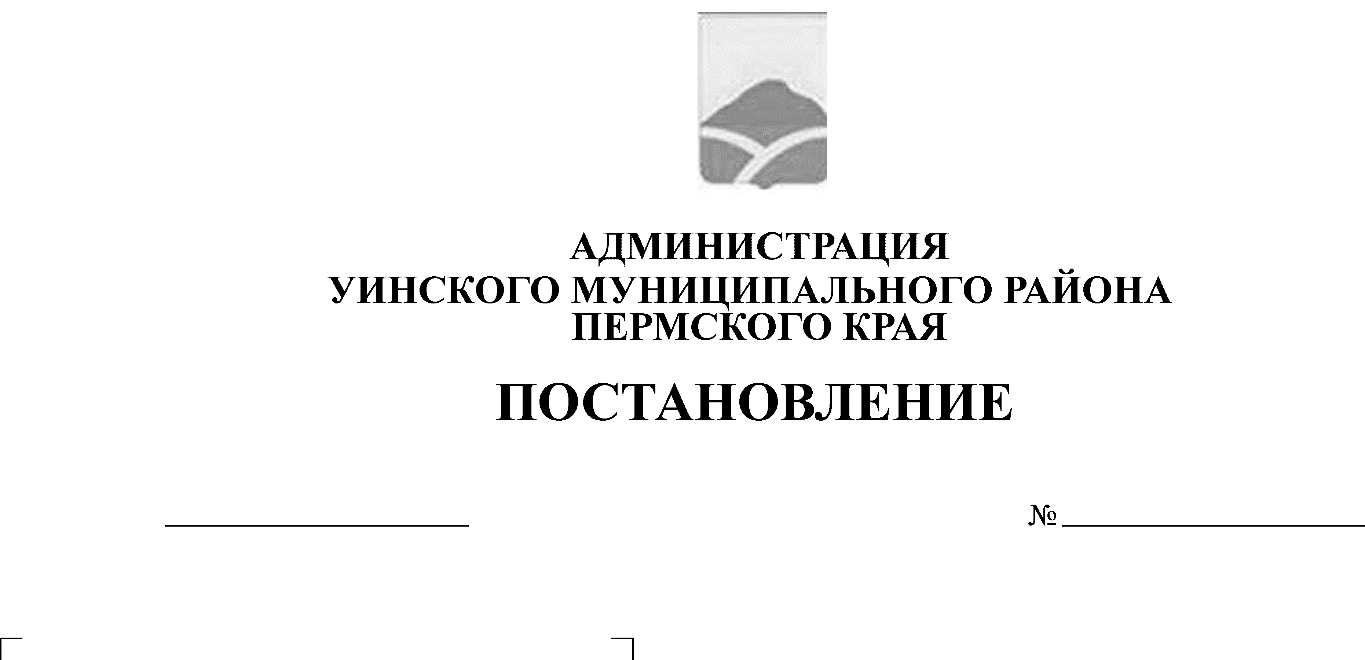                                                                24.10.2019     499-259-01-03Руководствуясь статьей 264.2 Бюджетного Кодека Российской Федерации, Уставом Уинского сельского поселения, решением Совета депутатов Уинского сельского поселения от 18.04.2017 №210 «Об утверждении Положения о бюджете и бюджетном процессе в Уинском сельском поселении», администрация Уинского муниципального района ПОСТАНОВЛЯЕТ:1. Утвердить отчет об исполнении бюджета Уинского сельского поселения за 9 месяцев 2019 года, согласно приложениям 1-5.2. Администрации Уинского сельского поселения:2.1. осуществлять контроль за освоением бюджетных средств, поступающих из краевого бюджета на выполнение нормативно-правовых актов;2.2.  не допускать перерасхода и нецелевого использования бюджетных ассигнований;2.3. обеспечить поступление неналоговых платежей в соответствии с утвержденными годовыми и квартальными планами, своевременно уточнять невыясненные поступления в бюджет сельского поселения;2.4. акцентировать внимание на необходимость максимальной экономии имеющегося финансового ресурса.3. Настоящее постановление вступает в силу с момента подписания, подлежит размещению на официальном сайте Уинского муниципального района.4. Контроль за выполнением постановления возложить на консультанта по финансам администрации Уинского сельского поселения Адыева И.Н.И.о.главы администрации Уинского муниципального района                                                        Р.Р.Айтуганов                                                            Приложение 1        Приложение 1        Приложение 1        Приложение 1        Приложение 1        Приложение 1        Приложение 1        Приложение 1        Приложение 1        Приложение 1        Приложение 1        Приложение 1        Приложение 1к постановлению администрации Уинскогок постановлению администрации Уинскогок постановлению администрации Уинскогок постановлению администрации Уинскогок постановлению администрации Уинскогок постановлению администрации Уинскогок постановлению администрации Уинскогок постановлению администрации Уинскогок постановлению администрации Уинскогок постановлению администрации Уинскогок постановлению администрации Уинскогок постановлению администрации Уинскогок постановлению администрации Уинского        муниципального района от        от 24.10.2019 № 499-259-01-03        муниципального района от        от 24.10.2019 № 499-259-01-03        муниципального района от        от 24.10.2019 № 499-259-01-03        муниципального района от        от 24.10.2019 № 499-259-01-03        муниципального района от        от 24.10.2019 № 499-259-01-03        муниципального района от        от 24.10.2019 № 499-259-01-03        муниципального района от        от 24.10.2019 № 499-259-01-03        муниципального района от        от 24.10.2019 № 499-259-01-03        муниципального района от        от 24.10.2019 № 499-259-01-03        муниципального района от        от 24.10.2019 № 499-259-01-03        муниципального района от        от 24.10.2019 № 499-259-01-03        муниципального района от        от 24.10.2019 № 499-259-01-03        муниципального района от        от 24.10.2019 № 499-259-01-03ИНФОРМАЦИЯИНФОРМАЦИЯИНФОРМАЦИЯИНФОРМАЦИЯИНФОРМАЦИЯИНФОРМАЦИЯИНФОРМАЦИЯИНФОРМАЦИЯИНФОРМАЦИЯИНФОРМАЦИЯИНФОРМАЦИЯИНФОРМАЦИЯИНФОРМАЦИЯИНФОРМАЦИЯИНФОРМАЦИЯИНФОРМАЦИЯПО ИСПОЛНЕНИЮ ДОХОДОВ БЮДЖЕТА УИНСКОГО СЕЛЬСКОГО ПОСЕЛЕНИЯПО ИСПОЛНЕНИЮ ДОХОДОВ БЮДЖЕТА УИНСКОГО СЕЛЬСКОГО ПОСЕЛЕНИЯПО ИСПОЛНЕНИЮ ДОХОДОВ БЮДЖЕТА УИНСКОГО СЕЛЬСКОГО ПОСЕЛЕНИЯПО ИСПОЛНЕНИЮ ДОХОДОВ БЮДЖЕТА УИНСКОГО СЕЛЬСКОГО ПОСЕЛЕНИЯПО ИСПОЛНЕНИЮ ДОХОДОВ БЮДЖЕТА УИНСКОГО СЕЛЬСКОГО ПОСЕЛЕНИЯПО ИСПОЛНЕНИЮ ДОХОДОВ БЮДЖЕТА УИНСКОГО СЕЛЬСКОГО ПОСЕЛЕНИЯПО ИСПОЛНЕНИЮ ДОХОДОВ БЮДЖЕТА УИНСКОГО СЕЛЬСКОГО ПОСЕЛЕНИЯПО ИСПОЛНЕНИЮ ДОХОДОВ БЮДЖЕТА УИНСКОГО СЕЛЬСКОГО ПОСЕЛЕНИЯПО ИСПОЛНЕНИЮ ДОХОДОВ БЮДЖЕТА УИНСКОГО СЕЛЬСКОГО ПОСЕЛЕНИЯПО ИСПОЛНЕНИЮ ДОХОДОВ БЮДЖЕТА УИНСКОГО СЕЛЬСКОГО ПОСЕЛЕНИЯПО ИСПОЛНЕНИЮ ДОХОДОВ БЮДЖЕТА УИНСКОГО СЕЛЬСКОГО ПОСЕЛЕНИЯПО ИСПОЛНЕНИЮ ДОХОДОВ БЮДЖЕТА УИНСКОГО СЕЛЬСКОГО ПОСЕЛЕНИЯПО ИСПОЛНЕНИЮ ДОХОДОВ БЮДЖЕТА УИНСКОГО СЕЛЬСКОГО ПОСЕЛЕНИЯПО ИСПОЛНЕНИЮ ДОХОДОВ БЮДЖЕТА УИНСКОГО СЕЛЬСКОГО ПОСЕЛЕНИЯПО ИСПОЛНЕНИЮ ДОХОДОВ БЮДЖЕТА УИНСКОГО СЕЛЬСКОГО ПОСЕЛЕНИЯПО ИСПОЛНЕНИЮ ДОХОДОВ БЮДЖЕТА УИНСКОГО СЕЛЬСКОГО ПОСЕЛЕНИЯПО ИСПОЛНЕНИЮ ДОХОДОВ БЮДЖЕТА УИНСКОГО СЕЛЬСКОГО ПОСЕЛЕНИЯПО ИСПОЛНЕНИЮ ДОХОДОВ БЮДЖЕТА УИНСКОГО СЕЛЬСКОГО ПОСЕЛЕНИЯПО СОСОТОЯНИЮ на 01 КТЯБРЯ 2019 годаПО СОСОТОЯНИЮ на 01 КТЯБРЯ 2019 годаПО СОСОТОЯНИЮ на 01 КТЯБРЯ 2019 годаПО СОСОТОЯНИЮ на 01 КТЯБРЯ 2019 годаПО СОСОТОЯНИЮ на 01 КТЯБРЯ 2019 годаПО СОСОТОЯНИЮ на 01 КТЯБРЯ 2019 годаПО СОСОТОЯНИЮ на 01 КТЯБРЯ 2019 годаПО СОСОТОЯНИЮ на 01 КТЯБРЯ 2019 годаПО СОСОТОЯНИЮ на 01 КТЯБРЯ 2019 годаПО СОСОТОЯНИЮ на 01 КТЯБРЯ 2019 годаПО СОСОТОЯНИЮ на 01 КТЯБРЯ 2019 годаПО СОСОТОЯНИЮ на 01 КТЯБРЯ 2019 годаПО СОСОТОЯНИЮ на 01 КТЯБРЯ 2019 годаПО СОСОТОЯНИЮ на 01 КТЯБРЯ 2019 годаПО СОСОТОЯНИЮ на 01 КТЯБРЯ 2019 годаПО СОСОТОЯНИЮ на 01 КТЯБРЯ 2019 годаПО СОСОТОЯНИЮ на 01 КТЯБРЯ 2019 годаПО СОСОТОЯНИЮ на 01 КТЯБРЯ 2019 года                                                                                                                                                                                  рублей                                                                                                                                                                                  рублей                                                                                                                                                                                  рублей                                                                                                                                                                                  рублей                                                                                                                                                                                  рублей                                                                                                                                                                                  рублей                                                                                                                                                                                  рублей                                                                                                                                                                                  рублей                                                                                                                                                                                  рублей                                                                                                                                                                                  рублей                                                                                                                                                                                  рублей                                                                                                                                                                                  рублей                                                                                                                                                                                  рублей                                                                                                                                                                                  рублей                                                                                                                                                                                  рублей                                                                                                                                                                                  рублейКодКодКодНаименование групп, подгрупп, статей, подстатей, элементов, программ (подпрограмм), кодов экономической классификации доходов  Наименование групп, подгрупп, статей, подстатей, элементов, программ (подпрограмм), кодов экономической классификации доходов  Утвержденный план на 2019 г.Утвержденный план на 2019 г.Утвержденный план на 2019 г.Уточненный планУточненный планУточненный планУточненный планУточненный планИсполнено за отчетный периодИсполнено за отчетный периодИсполнено за отчетный периодИсполнение к плану  на 9 мес 2019г.Исполнение к плану  на 9 мес 2019г.КодКодКодНаименование групп, подгрупп, статей, подстатей, элементов, программ (подпрограмм), кодов экономической классификации доходов  Наименование групп, подгрупп, статей, подстатей, элементов, программ (подпрограмм), кодов экономической классификации доходов  Утвержденный план на 2019 г.Утвержденный план на 2019 г.Утвержденный план на 2019 г.на 2019 годна 2019 годна 01.10.2019на 01.10.2019на 01.10.2019Исполнено за отчетный периодИсполнено за отчетный периодИсполнено за отчетный периодИсполнение к плану  на 9 мес 2019г.Исполнение к плану  на 9 мес 2019г.%%ВСЕГО ДОХОДОВВСЕГО ДОХОДОВ20414400,0020414400,0023410673,9223410673,9223410673,9216617748,9216617748,9216617748,9214437519,9814437519,9814437519,9886,986,9100000000000000001000000000000000010000000000000000НАЛОГОВЫЕ И НЕНАЛОГОВЫЕ ДОХОДЫНАЛОГОВЫЕ И НЕНАЛОГОВЫЕ ДОХОДЫ11483700,0011483700,0011483700,0011483700,0011483700,006524950,006524950,006524950,006361574,116361574,116361574,1197,597,5НАЛОГОВЫЕ ДОХОДЫНАЛОГОВЫЕ ДОХОДЫ10526200,0010526200,0010526200,0010526200,0010526200,005806825,005806825,005806825,006129071,536129071,536129071,53105,5105,5101000000000000001010000000000000010100000000000000НАЛОГИ НА ПРИБЫЛЬ, ДОХОДЫНАЛОГИ НА ПРИБЫЛЬ, ДОХОДЫ4 015 600,004 015 600,004 015 600,004 015 600,004 015 600,002 850 000,002 850 000,002 850 000,003 129 429,453 129 429,453 129 429,45109,8109,8101020000100001101010200001000011010102000010000110Налог на доходы физических лицНалог на доходы физических лиц4 015 600,004 015 600,004 015 600,004 015 600,004 015 600,002 850 000,002 850 000,002 850 000,003 129 429,453 129 429,453 129 429,45109,8109,8101020100100001101010201001000011010102010010000110Налог на доходы физических лиц с доходов, источником которых является налоговый агент, за исключением доходов, в отношении которых исчисление и уплата налога осуществляются в соответствии со статьями 227, 227.1 и 228 Налогового кодекса Российской ФедерацииНалог на доходы физических лиц с доходов, источником которых является налоговый агент, за исключением доходов, в отношении которых исчисление и уплата налога осуществляются в соответствии со статьями 227, 227.1 и 228 Налогового кодекса Российской Федерации4 015 600,004 015 600,004 015 600,004 015 600,004 015 600,002 850 000,002 850 000,002 850 000,003 090 224,193 090 224,193 090 224,19108,4108,4101020100110001101010201001100011010102010011000110Налог на доходы физических лиц с доходов, источником которых является налоговый агент, за исключением доходов, в отношении которых исчисление и уплата налога осуществляются в соответствии со статьями 227, 227.1 и 228 Налогового кодекса Российской Федерации (сумма платежа (перерасчеты, недоимка и задолженность по соответствующему платежу, в том числе по отмененному)Налог на доходы физических лиц с доходов, источником которых является налоговый агент, за исключением доходов, в отношении которых исчисление и уплата налога осуществляются в соответствии со статьями 227, 227.1 и 228 Налогового кодекса Российской Федерации (сумма платежа (перерасчеты, недоимка и задолженность по соответствующему платежу, в том числе по отмененному)4 015 600,004 015 600,004 015 600,004 015 600,004 015 600,002 850 000,002 850 000,002 850 000,003 069 052,643 069 052,643 069 052,64107,7107,7101020100110001101010201001100011010102010011000110Налог на доходы физических лиц с доходов, источником которых является налоговый агент, за исключением доходов, в отношении которых исчисление и уплата налога осуществляются в соответствии со статьями 227, 227.1 и 228 Налогового кодекса Российской Федерации (сумма платежа (перерасчеты, недоимка и задолженность по соответствующему платежу, в том числе по отмененному)Налог на доходы физических лиц с доходов, источником которых является налоговый агент, за исключением доходов, в отношении которых исчисление и уплата налога осуществляются в соответствии со статьями 227, 227.1 и 228 Налогового кодекса Российской Федерации (сумма платежа (перерасчеты, недоимка и задолженность по соответствующему платежу, в том числе по отмененному)4 015 600,004 015 600,004 015 600,004 015 600,004 015 600,002 850 000,002 850 000,002 850 000,003 069 052,643 069 052,643 069 052,64107,7107,7101020100121001101010201001210011010102010012100110Налог на доходы физических лиц с доходов, источником которых является налоговый агент, за исключением доходов, в отношении которых исчисление и уплата налога осуществляются в соответствии со статьями 227, 227.1 и 228 Налогового кодекса Российской Федерации (пени по соответствующему платежу)Налог на доходы физических лиц с доходов, источником которых является налоговый агент, за исключением доходов, в отношении которых исчисление и уплата налога осуществляются в соответствии со статьями 227, 227.1 и 228 Налогового кодекса Российской Федерации (пени по соответствующему платежу)0,000,000,000,000,000,000,000,004 493,014 493,014 493,010,00,0101020100121001101010201001210011010102010012100110Налог на доходы физических лиц с доходов, источником которых является налоговый агент, за исключением доходов, в отношении которых исчисление и уплата налога осуществляются в соответствии со статьями 227, 227.1 и 228 Налогового кодекса Российской Федерации (пени по соответствующему платежу)Налог на доходы физических лиц с доходов, источником которых является налоговый агент, за исключением доходов, в отношении которых исчисление и уплата налога осуществляются в соответствии со статьями 227, 227.1 и 228 Налогового кодекса Российской Федерации (пени по соответствующему платежу)0,000,000,000,000,000,000,000,004 493,014 493,014 493,010,00,0101020100130001101010201001300011010102010013000110Налог на доходы физических лиц с доходов, источником которых является налоговый агент, за исключением доходов, в отношении которых исчисление и уплата налога осуществляются в соответствии со статьями 227, 227.1 и 228 Налогового кодекса Российской Федерации (суммы денежных взысканий (штрафов) по соответствующему платежу согласно законодательству Российской Федерации)Налог на доходы физических лиц с доходов, источником которых является налоговый агент, за исключением доходов, в отношении которых исчисление и уплата налога осуществляются в соответствии со статьями 227, 227.1 и 228 Налогового кодекса Российской Федерации (суммы денежных взысканий (штрафов) по соответствующему платежу согласно законодательству Российской Федерации)0,000,000,000,000,000,000,000,0016 678,5416 678,5416 678,540,00,0101020100130001101010201001300011010102010013000110Налог на доходы физических лиц с доходов, источником которых является налоговый агент, за исключением доходов, в отношении которых исчисление и уплата налога осуществляются в соответствии со статьями 227, 227.1 и 228 Налогового кодекса Российской Федерации (суммы денежных взысканий (штрафов) по соответствующему платежу согласно законодательству Российской Федерации)Налог на доходы физических лиц с доходов, источником которых является налоговый агент, за исключением доходов, в отношении которых исчисление и уплата налога осуществляются в соответствии со статьями 227, 227.1 и 228 Налогового кодекса Российской Федерации (суммы денежных взысканий (штрафов) по соответствующему платежу согласно законодательству Российской Федерации)0,000,000,000,000,000,000,000,0016 678,5416 678,5416 678,540,00,0101020200100001101010202001000011010102020010000110Налог на доходы физических лиц с доходов, полученных от осуществления деятельности физическими лицами, зарегистрированными в качестве индивидуальных предпринимателей, нотариусов, занимающихся частной практикой, адвокатов, учредивших адвокатские кабинеты, и других лиц, занимающихся частной практикой в соответствии со статьей 227 Налогового кодекса Российской ФедерацииНалог на доходы физических лиц с доходов, полученных от осуществления деятельности физическими лицами, зарегистрированными в качестве индивидуальных предпринимателей, нотариусов, занимающихся частной практикой, адвокатов, учредивших адвокатские кабинеты, и других лиц, занимающихся частной практикой в соответствии со статьей 227 Налогового кодекса Российской Федерации0,000,000,000,000,000,000,000,004 473,914 473,914 473,910,00,0101020200110001101010202001100011010102020011000110Налог на доходы физических лиц с доходов, полученных от осуществления деятельности физическими лицами, зарегистрированными в качестве индивидуальных предпринимателей, нотариусов, занимающихся частной практикой, адвокатов, учредивших адвокатские кабинеты, и других лиц, занимающихся частной практикой в соответствии со статьей 227 Налогового кодекса Российской Федерации (сумма платежа (перерасчеты, недоимка и задолженность по соответствующему платежу, в том числе по отмененному)Налог на доходы физических лиц с доходов, полученных от осуществления деятельности физическими лицами, зарегистрированными в качестве индивидуальных предпринимателей, нотариусов, занимающихся частной практикой, адвокатов, учредивших адвокатские кабинеты, и других лиц, занимающихся частной практикой в соответствии со статьей 227 Налогового кодекса Российской Федерации (сумма платежа (перерасчеты, недоимка и задолженность по соответствующему платежу, в том числе по отмененному)0,000,000,000,000,000,000,000,001 469,701 469,701 469,700,00,0101020200110001101010202001100011010102020011000110Налог на доходы физических лиц с доходов, полученных от осуществления деятельности физическими лицами, зарегистрированными в качестве индивидуальных предпринимателей, нотариусов, занимающихся частной практикой, адвокатов, учредивших адвокатские кабинеты, и других лиц, занимающихся частной практикой в соответствии со статьей 227 Налогового кодекса Российской Федерации (сумма платежа (перерасчеты, недоимка и задолженность по соответствующему платежу, в том числе по отмененному)Налог на доходы физических лиц с доходов, полученных от осуществления деятельности физическими лицами, зарегистрированными в качестве индивидуальных предпринимателей, нотариусов, занимающихся частной практикой, адвокатов, учредивших адвокатские кабинеты, и других лиц, занимающихся частной практикой в соответствии со статьей 227 Налогового кодекса Российской Федерации (сумма платежа (перерасчеты, недоимка и задолженность по соответствующему платежу, в том числе по отмененному)0,000,000,000,000,000,000,000,001 469,701 469,701 469,700,00,0101020200121001101010202001210011010102020012100110Налог на доходы физических лиц с доходов, полученных от осуществления деятельности физическими лицами, зарегистрированными в качестве индивидуальных предпринимателей, нотариусов, занимающихся частной практикой, адвокатов, учредивших адвокатские кабинеты, и других лиц, занимающихся частной практикой в соответствии со статьей 227 Налогового кодекса Российской Федерации (пени по соответствующему платежу)Налог на доходы физических лиц с доходов, полученных от осуществления деятельности физическими лицами, зарегистрированными в качестве индивидуальных предпринимателей, нотариусов, занимающихся частной практикой, адвокатов, учредивших адвокатские кабинеты, и других лиц, занимающихся частной практикой в соответствии со статьей 227 Налогового кодекса Российской Федерации (пени по соответствующему платежу)0,000,000,000,000,000,000,000,002 954,212 954,212 954,210,00,0101020200121001101010202001210011010102020012100110Налог на доходы физических лиц с доходов, полученных от осуществления деятельности физическими лицами, зарегистрированными в качестве индивидуальных предпринимателей, нотариусов, занимающихся частной практикой, адвокатов, учредивших адвокатские кабинеты, и других лиц, занимающихся частной практикой в соответствии со статьей 227 Налогового кодекса Российской Федерации (пени по соответствующему платежу)Налог на доходы физических лиц с доходов, полученных от осуществления деятельности физическими лицами, зарегистрированными в качестве индивидуальных предпринимателей, нотариусов, занимающихся частной практикой, адвокатов, учредивших адвокатские кабинеты, и других лиц, занимающихся частной практикой в соответствии со статьей 227 Налогового кодекса Российской Федерации (пени по соответствующему платежу)0,000,000,000,000,000,000,000,002 954,212 954,212 954,210,00,0101020200130001101010202001300011010102020013000110Налог на доходы физических лиц с доходов, полученных от осуществления деятельности физическими лицами, зарегистрированными в качестве индивидуальных предпринимателей, нотариусов, занимающихся частной практикой, адвокатов, учредивших адвокатские кабинеты, и других лиц, занимающихся частной практикой в соответствии со статьей 227 Налогового кодекса Российской Федерации (суммы денежных взысканий (штрафов) по соответствующему платежу согласно законодательству Российской Федерации)Налог на доходы физических лиц с доходов, полученных от осуществления деятельности физическими лицами, зарегистрированными в качестве индивидуальных предпринимателей, нотариусов, занимающихся частной практикой, адвокатов, учредивших адвокатские кабинеты, и других лиц, занимающихся частной практикой в соответствии со статьей 227 Налогового кодекса Российской Федерации (суммы денежных взысканий (штрафов) по соответствующему платежу согласно законодательству Российской Федерации)0,000,000,000,000,000,000,000,0050,0050,0050,000,00,0101020200130001101010202001300011010102020013000110Налог на доходы физических лиц с доходов, полученных от осуществления деятельности физическими лицами, зарегистрированными в качестве индивидуальных предпринимателей, нотариусов, занимающихся частной практикой, адвокатов, учредивших адвокатские кабинеты, и других лиц, занимающихся частной практикой в соответствии со статьей 227 Налогового кодекса Российской Федерации (суммы денежных взысканий (штрафов) по соответствующему платежу согласно законодательству Российской Федерации)Налог на доходы физических лиц с доходов, полученных от осуществления деятельности физическими лицами, зарегистрированными в качестве индивидуальных предпринимателей, нотариусов, занимающихся частной практикой, адвокатов, учредивших адвокатские кабинеты, и других лиц, занимающихся частной практикой в соответствии со статьей 227 Налогового кодекса Российской Федерации (суммы денежных взысканий (штрафов) по соответствующему платежу согласно законодательству Российской Федерации)0,000,000,000,000,000,000,000,0050,0050,0050,000,00,0101020300100001101010203001000011010102030010000110Налог на доходы физических лиц с доходов, полученных физическими лицами в соответствии со статьей 228 Налогового кодекса Российской ФедерацииНалог на доходы физических лиц с доходов, полученных физическими лицами в соответствии со статьей 228 Налогового кодекса Российской Федерации0,000,000,000,000,000,000,000,0034 731,3534 731,3534 731,350,00,0101020300110001101010203001100011010102030011000110Налог на доходы физических лиц с доходов, полученных физическими лицами в соответствии со статьей 228 Налогового кодекса Российской Федерации (сумма платежа (перерасчеты, недоимка и задолженность по соответствующему платежу, в том числе по отмененному)Налог на доходы физических лиц с доходов, полученных физическими лицами в соответствии со статьей 228 Налогового кодекса Российской Федерации (сумма платежа (перерасчеты, недоимка и задолженность по соответствующему платежу, в том числе по отмененному)0,000,000,000,000,000,000,000,0034 252,7034 252,7034 252,700,00,0101020300110001101010203001100011010102030011000110Налог на доходы физических лиц с доходов, полученных физическими лицами в соответствии со статьей 228 Налогового кодекса Российской Федерации (сумма платежа (перерасчеты, недоимка и задолженность по соответствующему платежу, в том числе по отмененному)Налог на доходы физических лиц с доходов, полученных физическими лицами в соответствии со статьей 228 Налогового кодекса Российской Федерации (сумма платежа (перерасчеты, недоимка и задолженность по соответствующему платежу, в том числе по отмененному)0,000,000,000,000,000,000,000,0034 252,7034 252,7034 252,700,00,0101020300121001101010203001210011010102030012100110Налог на доходы физических лиц с доходов, полученных физическими лицами в соответствии со статьей 228 Налогового кодекса Российской Федерации (пени по соответствующему платежу)Налог на доходы физических лиц с доходов, полученных физическими лицами в соответствии со статьей 228 Налогового кодекса Российской Федерации (пени по соответствующему платежу)0,000,000,000,000,000,000,000,00328,65328,65328,650,00,0101020300121001101010203001210011010102030012100110Налог на доходы физических лиц с доходов, полученных физическими лицами в соответствии со статьей 228 Налогового кодекса Российской Федерации (пени по соответствующему платежу)Налог на доходы физических лиц с доходов, полученных физическими лицами в соответствии со статьей 228 Налогового кодекса Российской Федерации (пени по соответствующему платежу)0,000,000,000,000,000,000,000,00328,65328,65328,650,00,0101020300130001101010203001300011010102030013000110Налог на доходы физических лиц с доходов, полученных физическими лицами в соответствии со статьей 228 Налогового кодекса Российской Федерации (суммы денежных взысканий (штрафов) по соответствующему платежу согласно законодательству Российской Федерации)Налог на доходы физических лиц с доходов, полученных физическими лицами в соответствии со статьей 228 Налогового кодекса Российской Федерации (суммы денежных взысканий (штрафов) по соответствующему платежу согласно законодательству Российской Федерации)0,000,000,000,000,000,000,000,00150,00150,00150,000,00,0101020300130001101010203001300011010102030013000110Налог на доходы физических лиц с доходов, полученных физическими лицами в соответствии со статьей 228 Налогового кодекса Российской Федерации (суммы денежных взысканий (штрафов) по соответствующему платежу согласно законодательству Российской Федерации)Налог на доходы физических лиц с доходов, полученных физическими лицами в соответствии со статьей 228 Налогового кодекса Российской Федерации (суммы денежных взысканий (штрафов) по соответствующему платежу согласно законодательству Российской Федерации)0,000,000,000,000,000,000,000,00150,00150,00150,000,00,0103000000000000001030000000000000010300000000000000НАЛОГИ НА ТОВАРЫ (РАБОТЫ, УСЛУГИ), РЕАЛИЗУЕМЫЕ НА ТЕРРИТОРИИ РОССИЙСКОЙ ФЕДЕРАЦИИНАЛОГИ НА ТОВАРЫ (РАБОТЫ, УСЛУГИ), РЕАЛИЗУЕМЫЕ НА ТЕРРИТОРИИ РОССИЙСКОЙ ФЕДЕРАЦИИ1 318 600,001 318 600,001 318 600,001 318 600,001 318 600,00988 950,00988 950,00988 950,00952 069,52952 069,52952 069,5296,396,3103020000100001101030200001000011010302000010000110Акцизы по подакцизным товарам (продукции), производимым на территории Российской ФедерацииАкцизы по подакцизным товарам (продукции), производимым на территории Российской Федерации1 318 600,001 318 600,001 318 600,001 318 600,001 318 600,00988 950,00988 950,00988 950,00952 069,52952 069,52952 069,5296,396,3103022300100001101030223001000011010302230010000110Доходы от уплаты акцизов на дизельное топливо, подлежащие распределению между бюджетами субъектов Российской Федерации и местными бюджетами с учетом установленных дифференцированных нормативов отчислений в местные бюджетыДоходы от уплаты акцизов на дизельное топливо, подлежащие распределению между бюджетами субъектов Российской Федерации и местными бюджетами с учетом установленных дифференцированных нормативов отчислений в местные бюджеты553 900,00553 900,00553 900,00553 900,00553 900,00415 425,00415 425,00415 425,00430 983,41430 983,41430 983,41103,7103,7103022300100001101030223001000011010302230010000110Доходы от уплаты акцизов на дизельное топливо, подлежащие распределению между бюджетами субъектов Российской Федерации и местными бюджетами с учетом установленных дифференцированных нормативов отчислений в местные бюджетыДоходы от уплаты акцизов на дизельное топливо, подлежащие распределению между бюджетами субъектов Российской Федерации и местными бюджетами с учетом установленных дифференцированных нормативов отчислений в местные бюджеты553 900,00553 900,000,000,000,000,000,000,000,000,000,000,00,0103022300100001101030223001000011010302230010000110Доходы от уплаты акцизов на дизельное топливо, подлежащие распределению между бюджетами субъектов Российской Федерации и местными бюджетами с учетом установленных дифференцированных нормативов отчислений в местные бюджетыДоходы от уплаты акцизов на дизельное топливо, подлежащие распределению между бюджетами субъектов Российской Федерации и местными бюджетами с учетом установленных дифференцированных нормативов отчислений в местные бюджеты553 900,00553 900,000,000,000,000,000,000,000,000,000,000,00,0103022310100001101030223101000011010302231010000110Доходы от уплаты акцизов на дизельное топливо, подлежащие распределению между бюджетами субъектов Российской Федерации и местными бюджетами с учетом установленных дифференцированных нормативов отчислений в местные бюджеты (по нормативам, установленным Федеральным законом о федеральном бюджете в целях формирования дорожных фондов субъектов Российской Федерации)Доходы от уплаты акцизов на дизельное топливо, подлежащие распределению между бюджетами субъектов Российской Федерации и местными бюджетами с учетом установленных дифференцированных нормативов отчислений в местные бюджеты (по нормативам, установленным Федеральным законом о федеральном бюджете в целях формирования дорожных фондов субъектов Российской Федерации)0,000,00553 900,00553 900,00553 900,00415 425,00415 425,00415 425,00430 983,41430 983,41430 983,41103,7103,7103022310100001101030223101000011010302231010000110Доходы от уплаты акцизов на дизельное топливо, подлежащие распределению между бюджетами субъектов Российской Федерации и местными бюджетами с учетом установленных дифференцированных нормативов отчислений в местные бюджеты (по нормативам, установленным Федеральным законом о федеральном бюджете в целях формирования дорожных фондов субъектов Российской Федерации)Доходы от уплаты акцизов на дизельное топливо, подлежащие распределению между бюджетами субъектов Российской Федерации и местными бюджетами с учетом установленных дифференцированных нормативов отчислений в местные бюджеты (по нормативам, установленным Федеральным законом о федеральном бюджете в целях формирования дорожных фондов субъектов Российской Федерации)0,000,00553 900,00553 900,00553 900,00415 425,00415 425,00415 425,00430 983,41430 983,41430 983,41103,7103,7103022400100001101030224001000011010302240010000110Доходы от уплаты акцизов на моторные масла для дизельных и (или) карбюраторных (инжекторных) двигателей, подлежащие распределению между бюджетами субъектов Российской Федерации и местными бюджетами с учетом установленных дифференцированных нормативов отчислений в местные бюджетыДоходы от уплаты акцизов на моторные масла для дизельных и (или) карбюраторных (инжекторных) двигателей, подлежащие распределению между бюджетами субъектов Российской Федерации и местными бюджетами с учетом установленных дифференцированных нормативов отчислений в местные бюджеты3 800,003 800,003 800,003 800,003 800,002 850,002 850,002 850,003 276,613 276,613 276,61115,0115,0103022400100001101030224001000011010302240010000110Доходы от уплаты акцизов на моторные масла для дизельных и (или) карбюраторных (инжекторных) двигателей, подлежащие распределению между бюджетами субъектов Российской Федерации и местными бюджетами с учетом установленных дифференцированных нормативов отчислений в местные бюджетыДоходы от уплаты акцизов на моторные масла для дизельных и (или) карбюраторных (инжекторных) двигателей, подлежащие распределению между бюджетами субъектов Российской Федерации и местными бюджетами с учетом установленных дифференцированных нормативов отчислений в местные бюджеты3 800,003 800,000,000,000,000,000,000,000,000,000,000,00,0103022400100001101030224001000011010302240010000110Доходы от уплаты акцизов на моторные масла для дизельных и (или) карбюраторных (инжекторных) двигателей, подлежащие распределению между бюджетами субъектов Российской Федерации и местными бюджетами с учетом установленных дифференцированных нормативов отчислений в местные бюджетыДоходы от уплаты акцизов на моторные масла для дизельных и (или) карбюраторных (инжекторных) двигателей, подлежащие распределению между бюджетами субъектов Российской Федерации и местными бюджетами с учетом установленных дифференцированных нормативов отчислений в местные бюджеты3 800,003 800,000,000,000,000,000,000,000,000,000,000,00,0103022410100001101030224101000011010302241010000110Доходы от уплаты акцизов на моторные масла для дизельных и (или) карбюраторных (инжекторных) двигателей, подлежащие распределению между бюджетами субъектов Российской Федерации и местными бюджетами с учетом установленных дифференцированных нормативов отчислений в местные бюджеты (по нормативам, установленным Федеральным законом о федеральном бюджете в целях формирования дорожных фондов субъектов Российской Федерации)Доходы от уплаты акцизов на моторные масла для дизельных и (или) карбюраторных (инжекторных) двигателей, подлежащие распределению между бюджетами субъектов Российской Федерации и местными бюджетами с учетом установленных дифференцированных нормативов отчислений в местные бюджеты (по нормативам, установленным Федеральным законом о федеральном бюджете в целях формирования дорожных фондов субъектов Российской Федерации)0,000,003 800,003 800,003 800,002 850,002 850,002 850,003 276,613 276,613 276,61115,0115,0103022410100001101030224101000011010302241010000110Доходы от уплаты акцизов на моторные масла для дизельных и (или) карбюраторных (инжекторных) двигателей, подлежащие распределению между бюджетами субъектов Российской Федерации и местными бюджетами с учетом установленных дифференцированных нормативов отчислений в местные бюджеты (по нормативам, установленным Федеральным законом о федеральном бюджете в целях формирования дорожных фондов субъектов Российской Федерации)Доходы от уплаты акцизов на моторные масла для дизельных и (или) карбюраторных (инжекторных) двигателей, подлежащие распределению между бюджетами субъектов Российской Федерации и местными бюджетами с учетом установленных дифференцированных нормативов отчислений в местные бюджеты (по нормативам, установленным Федеральным законом о федеральном бюджете в целях формирования дорожных фондов субъектов Российской Федерации)0,000,003 800,003 800,003 800,002 850,002 850,002 850,003 276,613 276,613 276,61115,0115,0103022500100001101030225001000011010302250010000110Доходы от уплаты акцизов на автомобильный бензин, подлежащие распределению между бюджетами субъектов Российской Федерации и местными бюджетами с учетом установленных дифференцированных нормативов отчислений в местные бюджетыДоходы от уплаты акцизов на автомобильный бензин, подлежащие распределению между бюджетами субъектов Российской Федерации и местными бюджетами с учетом установленных дифференцированных нормативов отчислений в местные бюджеты857 100,00857 100,00857 100,00857 100,00857 100,00642 825,00642 825,00642 825,00590 701,74590 701,74590 701,7491,991,9103022500100001101030225001000011010302250010000110Доходы от уплаты акцизов на автомобильный бензин, подлежащие распределению между бюджетами субъектов Российской Федерации и местными бюджетами с учетом установленных дифференцированных нормативов отчислений в местные бюджетыДоходы от уплаты акцизов на автомобильный бензин, подлежащие распределению между бюджетами субъектов Российской Федерации и местными бюджетами с учетом установленных дифференцированных нормативов отчислений в местные бюджеты857 100,00857 100,000,000,000,000,000,000,000,000,000,00########103022500100001101030225001000011010302250010000110Доходы от уплаты акцизов на автомобильный бензин, подлежащие распределению между бюджетами субъектов Российской Федерации и местными бюджетами с учетом установленных дифференцированных нормативов отчислений в местные бюджетыДоходы от уплаты акцизов на автомобильный бензин, подлежащие распределению между бюджетами субъектов Российской Федерации и местными бюджетами с учетом установленных дифференцированных нормативов отчислений в местные бюджеты857 100,00857 100,000,000,000,000,000,000,000,000,000,00########103022510100001101030225101000011010302251010000110Доходы от уплаты акцизов на автомобильный бензин, подлежащие распределению между бюджетами субъектов Российской Федерации и местными бюджетами с учетом установленных дифференцированных нормативов отчислений в местные бюджеты (по нормативам, установленным Федеральным законом о федеральном бюджете в целях формирования дорожных фондов субъектов Российской Федерации)Доходы от уплаты акцизов на автомобильный бензин, подлежащие распределению между бюджетами субъектов Российской Федерации и местными бюджетами с учетом установленных дифференцированных нормативов отчислений в местные бюджеты (по нормативам, установленным Федеральным законом о федеральном бюджете в целях формирования дорожных фондов субъектов Российской Федерации)0,000,00857 100,00857 100,00857 100,00642 825,00642 825,00642 825,00590 701,74590 701,74590 701,7491,991,9103022510100001101030225101000011010302251010000110Доходы от уплаты акцизов на автомобильный бензин, подлежащие распределению между бюджетами субъектов Российской Федерации и местными бюджетами с учетом установленных дифференцированных нормативов отчислений в местные бюджеты (по нормативам, установленным Федеральным законом о федеральном бюджете в целях формирования дорожных фондов субъектов Российской Федерации)Доходы от уплаты акцизов на автомобильный бензин, подлежащие распределению между бюджетами субъектов Российской Федерации и местными бюджетами с учетом установленных дифференцированных нормативов отчислений в местные бюджеты (по нормативам, установленным Федеральным законом о федеральном бюджете в целях формирования дорожных фондов субъектов Российской Федерации)0,000,00857 100,00857 100,00857 100,00642 825,00642 825,00642 825,00590 701,74590 701,74590 701,7491,991,9103022600100001101030226001000011010302260010000110Доходы от уплаты акцизов на прямогонный бензин, подлежащие распределению между бюджетами субъектов Российской Федерации и местными бюджетами с учетом установленных дифференцированных нормативов отчислений в местные бюджетыДоходы от уплаты акцизов на прямогонный бензин, подлежащие распределению между бюджетами субъектов Российской Федерации и местными бюджетами с учетом установленных дифференцированных нормативов отчислений в местные бюджеты-96 200,00-96 200,00-96 200,00-96 200,00-96 200,00-72 150,00-72 150,00-72 150,00-72 892,24-72 892,24-72 892,24101,0101,0103022600100001101030226001000011010302260010000110Доходы от уплаты акцизов на прямогонный бензин, подлежащие распределению между бюджетами субъектов Российской Федерации и местными бюджетами с учетом установленных дифференцированных нормативов отчислений в местные бюджетыДоходы от уплаты акцизов на прямогонный бензин, подлежащие распределению между бюджетами субъектов Российской Федерации и местными бюджетами с учетом установленных дифференцированных нормативов отчислений в местные бюджеты-96 200,00-96 200,000,000,000,000,000,000,000,000,000,000,00,0103022600100001101030226001000011010302260010000110Доходы от уплаты акцизов на прямогонный бензин, подлежащие распределению между бюджетами субъектов Российской Федерации и местными бюджетами с учетом установленных дифференцированных нормативов отчислений в местные бюджетыДоходы от уплаты акцизов на прямогонный бензин, подлежащие распределению между бюджетами субъектов Российской Федерации и местными бюджетами с учетом установленных дифференцированных нормативов отчислений в местные бюджеты-96 200,00-96 200,000,000,000,000,000,000,000,000,000,000,00,0103022610100001101030226101000011010302261010000110Доходы от уплаты акцизов на прямогонный бензин, подлежащие распределению между бюджетами субъектов Российской Федерации и местными бюджетами с учетом установленных дифференцированных нормативов отчислений в местные бюджеты (по нормативам, установленным Федеральным законом о федеральном бюджете в целях формирования дорожных фондов субъектов Российской Федерации)Доходы от уплаты акцизов на прямогонный бензин, подлежащие распределению между бюджетами субъектов Российской Федерации и местными бюджетами с учетом установленных дифференцированных нормативов отчислений в местные бюджеты (по нормативам, установленным Федеральным законом о федеральном бюджете в целях формирования дорожных фондов субъектов Российской Федерации)0,000,00-96 200,00-96 200,00-96 200,00-72 150,00-72 150,00-72 150,00-72 892,24-72 892,24-72 892,24101,0101,0103022610100001101030226101000011010302261010000110Доходы от уплаты акцизов на прямогонный бензин, подлежащие распределению между бюджетами субъектов Российской Федерации и местными бюджетами с учетом установленных дифференцированных нормативов отчислений в местные бюджеты (по нормативам, установленным Федеральным законом о федеральном бюджете в целях формирования дорожных фондов субъектов Российской Федерации)Доходы от уплаты акцизов на прямогонный бензин, подлежащие распределению между бюджетами субъектов Российской Федерации и местными бюджетами с учетом установленных дифференцированных нормативов отчислений в местные бюджеты (по нормативам, установленным Федеральным законом о федеральном бюджете в целях формирования дорожных фондов субъектов Российской Федерации)0,000,00-96 200,00-96 200,00-96 200,00-72 150,00-72 150,00-72 150,00-72 892,24-72 892,24-72 892,24101,0101,0105000000000000001050000000000000010500000000000000НАЛОГИ НА СОВОКУПНЫЙ ДОХОДНАЛОГИ НА СОВОКУПНЫЙ ДОХОД0,000,000,000,000,000,000,000,0028 234,5828 234,5828 234,580,00,0105030000100001101050300001000011010503000010000110Единый сельскохозяйственный налогЕдиный сельскохозяйственный налог0,000,000,000,000,000,000,000,0028 234,5828 234,5828 234,580,00,0105030100100001101050301001000011010503010010000110Единый сельскохозяйственный налогЕдиный сельскохозяйственный налог0,000,000,000,000,000,000,000,0028 234,5828 234,5828 234,580,00,0105030100110001101050301001100011010503010011000110Единый сельскохозяйственный налог (сумма платежа (перерасчеты, недоимка и задолженность по соответствующему платежу, в том числе по отмененному)Единый сельскохозяйственный налог (сумма платежа (перерасчеты, недоимка и задолженность по соответствующему платежу, в том числе по отмененному)0,000,000,000,000,000,000,000,0027 583,0027 583,0027 583,000,00,0105030100110001101050301001100011010503010011000110Единый сельскохозяйственный налог (сумма платежа (перерасчеты, недоимка и задолженность по соответствующему платежу, в том числе по отмененному)Единый сельскохозяйственный налог (сумма платежа (перерасчеты, недоимка и задолженность по соответствующему платежу, в том числе по отмененному)0,000,000,000,000,000,000,000,0027 583,0027 583,0027 583,000,00,0105030100121001101050301001210011010503010012100110Единый сельскохозяйственный налог (пени по соответствующему платежу)Единый сельскохозяйственный налог (пени по соответствующему платежу)0,000,000,000,000,000,000,000,00651,58651,58651,580,00,0105030100121001101050301001210011010503010012100110Единый сельскохозяйственный налог (пени по соответствующему платежу)Единый сельскохозяйственный налог (пени по соответствующему платежу)0,000,000,000,000,000,000,000,00651,58651,58651,580,00,0106000000000000001060000000000000010600000000000000НАЛОГИ НА ИМУЩЕСТВОНАЛОГИ НА ИМУЩЕСТВО5 192 000,005 192 000,005 192 000,005 192 000,005 192 000,001 967 875,001 967 875,001 967 875,002 019 337,982 019 337,982 019 337,98102,6102,6106010000000001101060100000000011010601000000000110Налог на имущество физических лицНалог на имущество физических лиц1 399 000,001 399 000,001 399 000,001 399 000,001 399 000,00300 000,00300 000,00300 000,00237 052,15237 052,15237 052,1579,079,0106010301000001101060103010000011010601030100000110Налог на имущество физических лиц, взимаемый по ставкам, применяемым к объектам налогообложения, расположенным в границах сельских поселенийНалог на имущество физических лиц, взимаемый по ставкам, применяемым к объектам налогообложения, расположенным в границах сельских поселений1 399 000,001 399 000,001 399 000,001 399 000,001 399 000,00300 000,00300 000,00300 000,00237 052,15237 052,15237 052,1579,079,0106010301010001101060103010100011010601030101000110Налог на имущество физических лиц, взимаемый по ставкам, применяемым к объектам налогообложения, расположенным в границах сельских поселений (сумма платежа (перерасчеты, недоимка и задолженность по соответствующему платежу, в том числе по отмененному)Налог на имущество физических лиц, взимаемый по ставкам, применяемым к объектам налогообложения, расположенным в границах сельских поселений (сумма платежа (перерасчеты, недоимка и задолженность по соответствующему платежу, в том числе по отмененному)1 399 000,001 399 000,001 399 000,001 399 000,001 399 000,00300 000,00300 000,00300 000,00225 407,19225 407,19225 407,1975,175,1106010301010001101060103010100011010601030101000110Налог на имущество физических лиц, взимаемый по ставкам, применяемым к объектам налогообложения, расположенным в границах сельских поселений (сумма платежа (перерасчеты, недоимка и задолженность по соответствующему платежу, в том числе по отмененному)Налог на имущество физических лиц, взимаемый по ставкам, применяемым к объектам налогообложения, расположенным в границах сельских поселений (сумма платежа (перерасчеты, недоимка и задолженность по соответствующему платежу, в том числе по отмененному)1 399 000,001 399 000,001 399 000,001 399 000,001 399 000,00300 000,00300 000,00300 000,00225 407,19225 407,19225 407,1975,175,1106010301021001101060103010210011010601030102100110Налог на имущество физических лиц, взимаемый по ставкам, применяемым к объектам налогообложения, расположенным в границах сельских поселений (пени по соответствующему платежу)Налог на имущество физических лиц, взимаемый по ставкам, применяемым к объектам налогообложения, расположенным в границах сельских поселений (пени по соответствующему платежу)0,000,000,000,000,000,000,000,0011 644,9611 644,9611 644,960,00,0106010301021001101060103010210011010601030102100110Налог на имущество физических лиц, взимаемый по ставкам, применяемым к объектам налогообложения, расположенным в границах сельских поселений (пени по соответствующему платежу)Налог на имущество физических лиц, взимаемый по ставкам, применяемым к объектам налогообложения, расположенным в границах сельских поселений (пени по соответствующему платежу)0,000,000,000,000,000,000,000,0011 644,9611 644,9611 644,960,00,0106040000200001101060400002000011010604000020000110Транспортный налогТранспортный налог2 722 000,002 722 000,002 722 000,002 722 000,002 722 000,001 122 875,001 122 875,001 122 875,001 210 235,341 210 235,341 210 235,34107,8107,8106040110200001101060401102000011010604011020000110Транспортный налог с организацийТранспортный налог с организаций402 500,00402 500,00402 500,00402 500,00402 500,00375 875,00375 875,00375 875,00414 429,88414 429,88414 429,88110,3110,3106040110210001101060401102100011010604011021000110Транспортный налог с организаций (сумма платежа (перерасчеты, недоимка и задолженность по соответствующему платежу, в том числе по отмененному)Транспортный налог с организаций (сумма платежа (перерасчеты, недоимка и задолженность по соответствующему платежу, в том числе по отмененному)402 500,00402 500,00402 500,00402 500,00402 500,00375 875,00375 875,00375 875,00403 841,90403 841,90403 841,90107,4107,4106040110210001101060401102100011010604011021000110Транспортный налог с организаций (сумма платежа (перерасчеты, недоимка и задолженность по соответствующему платежу, в том числе по отмененному)Транспортный налог с организаций (сумма платежа (перерасчеты, недоимка и задолженность по соответствующему платежу, в том числе по отмененному)402 500,00402 500,00402 500,00402 500,00402 500,00375 875,00375 875,00375 875,00403 841,90403 841,90403 841,90107,4107,4106040110221001101060401102210011010604011022100110Транспортный налог с организаций (пени по соответствующему платежу)Транспортный налог с организаций (пени по соответствующему платежу)0,000,000,000,000,000,000,000,0010 587,9810 587,9810 587,980,00,0106040110221001101060401102210011010604011022100110Транспортный налог с организаций (пени по соответствующему платежу)Транспортный налог с организаций (пени по соответствующему платежу)0,000,000,000,000,000,000,000,0010 587,9810 587,9810 587,980,00,0106040120200001101060401202000011010604012020000110Транспортный налог с физических лицТранспортный налог с физических лиц2 319 500,002 319 500,002 319 500,002 319 500,002 319 500,00747 000,00747 000,00747 000,00795 805,46795 805,46795 805,46106,5106,5106040120210001101060401202100011010604012021000110Транспортный налог с физических лиц (сумма платежа (перерасчеты, недоимка и задолженность по соответствующему платежу, в том числе по отмененному)Транспортный налог с физических лиц (сумма платежа (перерасчеты, недоимка и задолженность по соответствующему платежу, в том числе по отмененному)2 319 500,002 319 500,002 319 500,002 319 500,002 319 500,00747 000,00747 000,00747 000,00764 360,76764 360,76764 360,76102,3102,3106040120210001101060401202100011010604012021000110Транспортный налог с физических лиц (сумма платежа (перерасчеты, недоимка и задолженность по соответствующему платежу, в том числе по отмененному)Транспортный налог с физических лиц (сумма платежа (перерасчеты, недоимка и задолженность по соответствующему платежу, в том числе по отмененному)2 319 500,002 319 500,002 319 500,002 319 500,002 319 500,00747 000,00747 000,00747 000,00764 360,76764 360,76764 360,76102,3102,3106040120221001101060401202210011010604012022100110Транспортный налог с физических лиц (пени по соответствующему платежу)Транспортный налог с физических лиц (пени по соответствующему платежу)0,000,000,000,000,000,000,000,0031 444,7031 444,7031 444,700,00,0106040120221001101060401202210011010604012022100110Транспортный налог с физических лиц (пени по соответствующему платежу)Транспортный налог с физических лиц (пени по соответствующему платежу)0,000,000,000,000,000,000,000,0031 444,7031 444,7031 444,700,00,0106060000000001101060600000000011010606000000000110Земельный налогЗемельный налог1 071 000,001 071 000,001 071 000,001 071 000,001 071 000,00545 000,00545 000,00545 000,00572 050,49572 050,49572 050,49105,0105,0106060300000001101060603000000011010606030000000110Земельный налог с организацийЗемельный налог с организаций540 000,00540 000,00540 000,00540 000,00540 000,00405 000,00405 000,00405 000,00393 653,72393 653,72393 653,7297,297,2106060331000001101060603310000011010606033100000110Земельный налог с организаций, обладающих земельным участком, расположенным в границах сельских поселенийЗемельный налог с организаций, обладающих земельным участком, расположенным в границах сельских поселений540 000,00540 000,00540 000,00540 000,00540 000,00405 000,00405 000,00405 000,00393 653,72393 653,72393 653,7297,297,2106060331010001101060603310100011010606033101000110Земельный налог с организаций, обладающих земельным участком, расположенным в границах сельских поселений (сумма платежа (перерасчеты, недоимка и задолженность по соответствующему платежу, в том числе по отмененному)Земельный налог с организаций, обладающих земельным участком, расположенным в границах сельских поселений (сумма платежа (перерасчеты, недоимка и задолженность по соответствующему платежу, в том числе по отмененному)540 000,00540 000,00540 000,00540 000,00540 000,00405 000,00405 000,00405 000,00388 007,19388 007,19388 007,1995,895,8106060331010001101060603310100011010606033101000110Земельный налог с организаций, обладающих земельным участком, расположенным в границах сельских поселений (сумма платежа (перерасчеты, недоимка и задолженность по соответствующему платежу, в том числе по отмененному)Земельный налог с организаций, обладающих земельным участком, расположенным в границах сельских поселений (сумма платежа (перерасчеты, недоимка и задолженность по соответствующему платежу, в том числе по отмененному)540 000,00540 000,00540 000,00540 000,00540 000,00405 000,00405 000,00405 000,00388 007,19388 007,19388 007,1995,895,8106060331021001101060603310210011010606033102100110Земельный налог с организаций, обладающих земельным участком, расположенным в границах сельских поселений (пени по соответствующему платежу)Земельный налог с организаций, обладающих земельным участком, расположенным в границах сельских поселений (пени по соответствующему платежу)0,000,000,000,000,000,000,000,004 489,534 489,534 489,530,00,0106060331021001101060603310210011010606033102100110Земельный налог с организаций, обладающих земельным участком, расположенным в границах сельских поселений (пени по соответствующему платежу)Земельный налог с организаций, обладающих земельным участком, расположенным в границах сельских поселений (пени по соответствующему платежу)0,000,000,000,000,000,000,000,004 489,534 489,534 489,530,00,0106060331030001101060603310300011010606033103000110Земельный налог с организаций, обладающих земельным участком, расположенным в границах сельских поселений (суммы денежных взысканий (штрафов) по соответствующему платежу согласно законодательству Российской Федерации)Земельный налог с организаций, обладающих земельным участком, расположенным в границах сельских поселений (суммы денежных взысканий (штрафов) по соответствующему платежу согласно законодательству Российской Федерации)0,000,000,000,000,000,000,000,001 157,001 157,001 157,000,00,0106060331030001101060603310300011010606033103000110Земельный налог с организаций, обладающих земельным участком, расположенным в границах сельских поселений (суммы денежных взысканий (штрафов) по соответствующему платежу согласно законодательству Российской Федерации)Земельный налог с организаций, обладающих земельным участком, расположенным в границах сельских поселений (суммы денежных взысканий (штрафов) по соответствующему платежу согласно законодательству Российской Федерации)0,000,000,000,000,000,000,000,001 157,001 157,001 157,000,00,0106060400000001101060604000000011010606040000000110Земельный налог с физических лицЗемельный налог с физических лиц531 000,00531 000,00531 000,00531 000,00531 000,00140 000,00140 000,00140 000,00178 396,77178 396,77178 396,77127,4127,4106060431000001101060604310000011010606043100000110Земельный налог с физических лиц, обладающих земельным участком, расположенным в границах сельских поселенийЗемельный налог с физических лиц, обладающих земельным участком, расположенным в границах сельских поселений531 000,00531 000,00531 000,00531 000,00531 000,00140 000,00140 000,00140 000,00178 396,77178 396,77178 396,77127,4127,4106060431010001101060604310100011010606043101000110Земельный налог с физических лиц, обладающих земельным участком, расположенным в границах сельских поселений (сумма платежа (перерасчеты, недоимка и задолженность по соответствующему платежу, в том числе по отмененному)Земельный налог с физических лиц, обладающих земельным участком, расположенным в границах сельских поселений (сумма платежа (перерасчеты, недоимка и задолженность по соответствующему платежу, в том числе по отмененному)531 000,00531 000,00531 000,00531 000,00531 000,00140 000,00140 000,00140 000,00173 696,37173 696,37173 696,37124,1124,1106060431010001101060604310100011010606043101000110Земельный налог с физических лиц, обладающих земельным участком, расположенным в границах сельских поселений (сумма платежа (перерасчеты, недоимка и задолженность по соответствующему платежу, в том числе по отмененному)Земельный налог с физических лиц, обладающих земельным участком, расположенным в границах сельских поселений (сумма платежа (перерасчеты, недоимка и задолженность по соответствующему платежу, в том числе по отмененному)531 000,00531 000,00531 000,00531 000,00531 000,00140 000,00140 000,00140 000,00173 696,37173 696,37173 696,37124,1124,1106060431021001101060604310210011010606043102100110Земельный налог с физических лиц, обладающих земельным участком, расположенным в границах сельских поселений (пени по соответствующему платежу)Земельный налог с физических лиц, обладающих земельным участком, расположенным в границах сельских поселений (пени по соответствующему платежу)0,000,000,000,000,000,000,000,004 700,404 700,404 700,400,00,0106060431021001101060604310210011010606043102100110Земельный налог с физических лиц, обладающих земельным участком, расположенным в границах сельских поселений (пени по соответствующему платежу)Земельный налог с физических лиц, обладающих земельным участком, расположенным в границах сельских поселений (пени по соответствующему платежу)0,000,000,000,000,000,000,000,004 700,404 700,404 700,400,00,0НЕНАЛОГОВЫЕ ДОХОДЫНЕНАЛОГОВЫЕ ДОХОДЫ957500,00957500,00957500,00957500,00957500,00718125,00718125,00718125,00232502,58232502,58232502,5832,432,4111000000000000001110000000000000011100000000000000ДОХОДЫ ОТ ИСПОЛЬЗОВАНИЯ ИМУЩЕСТВА, НАХОДЯЩЕГОСЯ В ГОСУДАРСТВЕННОЙ И МУНИЦИПАЛЬНОЙ СОБСТВЕННОСТИДОХОДЫ ОТ ИСПОЛЬЗОВАНИЯ ИМУЩЕСТВА, НАХОДЯЩЕГОСЯ В ГОСУДАРСТВЕННОЙ И МУНИЦИПАЛЬНОЙ СОБСТВЕННОСТИ148 700,00148 700,00148 700,00148 700,00148 700,00111 525,00111 525,00111 525,0036 013,1136 013,1136 013,1132,332,3111050000000001201110500000000012011105000000000120Доходы, получаемые в виде арендной либо иной платы за передачу в возмездное пользование государственного и муниципального имущества (за исключением имущества бюджетных и автономных учреждений, а также имущества государственных и муниципальных унитарных предприятий, в том числе казенных)Доходы, получаемые в виде арендной либо иной платы за передачу в возмездное пользование государственного и муниципального имущества (за исключением имущества бюджетных и автономных учреждений, а также имущества государственных и муниципальных унитарных предприятий, в том числе казенных)1 600,001 600,001 600,001 600,001 600,001 200,001 200,001 200,00503,00503,00503,0041,941,9111050200000001201110502000000012011105020000000120Доходы, получаемые в виде арендной платы за земли после разграничения государственной собственности на землю, а также средства от продажи права на заключение договоров аренды указанных земельных участков (за исключением земельных участков бюджетных и автономных учреждений)Доходы, получаемые в виде арендной платы за земли после разграничения государственной собственности на землю, а также средства от продажи права на заключение договоров аренды указанных земельных участков (за исключением земельных участков бюджетных и автономных учреждений)0,000,000,000,000,000,000,000,00503,00503,00503,000,00,0111050251000001201110502510000012011105025100000120Доходы, получаемые в виде арендной платы, а также средства от продажи права на заключение договоров аренды за земли, находящиеся в собственности сельских поселений (за исключением земельных участков муниципальных бюджетных и автономных учреждений)Доходы, получаемые в виде арендной платы, а также средства от продажи права на заключение договоров аренды за земли, находящиеся в собственности сельских поселений (за исключением земельных участков муниципальных бюджетных и автономных учреждений)0,000,000,000,000,000,000,000,00503,00503,00503,000,00,0111050251000001201110502510000012011105025100000120Доходы, получаемые в виде арендной платы, а также средства от продажи права на заключение договоров аренды за земли, находящиеся в собственности сельских поселений (за исключением земельных участков муниципальных бюджетных и автономных учреждений)Доходы, получаемые в виде арендной платы, а также средства от продажи права на заключение договоров аренды за земли, находящиеся в собственности сельских поселений (за исключением земельных участков муниципальных бюджетных и автономных учреждений)0,000,000,000,000,000,000,000,00503,00503,00503,000,00,0111050300000001201110503000000012011105030000000120Доходы от сдачи в аренду имущества, находящегося в оперативном управлении органов государственной власти, органов местного самоуправления, государственных внебюджетных фондов и созданных ими учреждений (за исключением имущества бюджетных и автономных учреждений)Доходы от сдачи в аренду имущества, находящегося в оперативном управлении органов государственной власти, органов местного самоуправления, государственных внебюджетных фондов и созданных ими учреждений (за исключением имущества бюджетных и автономных учреждений)1 600,001 600,001 600,001 600,001 600,001 200,001 200,001 200,000,000,000,000,00,0111050351000001201110503510000012011105035100000120Доходы от сдачи в аренду имущества, находящегося в оперативном управлении органов управления сельских поселений и созданных ими учреждений (за исключением имущества муниципальных бюджетных и автономных учреждений)Доходы от сдачи в аренду имущества, находящегося в оперативном управлении органов управления сельских поселений и созданных ими учреждений (за исключением имущества муниципальных бюджетных и автономных учреждений)1 600,001 600,001 600,001 600,001 600,001 200,001 200,001 200,000,000,000,000,00,0111050351000001201110503510000012011105035100000120Доходы от сдачи в аренду имущества, находящегося в оперативном управлении органов управления сельских поселений и созданных ими учреждений (за исключением имущества муниципальных бюджетных и автономных учреждений)Доходы от сдачи в аренду имущества, находящегося в оперативном управлении органов управления сельских поселений и созданных ими учреждений (за исключением имущества муниципальных бюджетных и автономных учреждений)1 600,001 600,001 600,001 600,001 600,001 200,001 200,001 200,000,000,000,000,00,0111090000000001201110900000000012011109000000000120Прочие доходы от использования имущества и прав, находящихся в государственной и муниципальной собственности (за исключением имущества бюджетных и автономных учреждений, а также имущества государственных и муниципальных унитарных предприятий, в том числе казенных)Прочие доходы от использования имущества и прав, находящихся в государственной и муниципальной собственности (за исключением имущества бюджетных и автономных учреждений, а также имущества государственных и муниципальных унитарных предприятий, в том числе казенных)147 100,00147 100,00147 100,00147 100,00147 100,00110 325,00110 325,00110 325,0035 510,1135 510,1135 510,1132,232,2111090400000001201110904000000012011109040000000120Прочие поступления от использования имущества, находящегося в государственной и муниципальной собственности (за исключением имущества бюджетных и автономных учреждений, а также имущества государственных и муниципальных унитарных предприятий, в том числе казенных)Прочие поступления от использования имущества, находящегося в государственной и муниципальной собственности (за исключением имущества бюджетных и автономных учреждений, а также имущества государственных и муниципальных унитарных предприятий, в том числе казенных)147 100,00147 100,00147 100,00147 100,00147 100,00110 325,00110 325,00110 325,0035 510,1135 510,1135 510,1132,232,2111090451000001201110904510000012011109045100000120Прочие поступления от использования имущества, находящегося в собственности сельских поселений (за исключением имущества муниципальных бюджетных и автономных учреждений, а также имущества муниципальных унитарных предприятий, в том числе казенных)Прочие поступления от использования имущества, находящегося в собственности сельских поселений (за исключением имущества муниципальных бюджетных и автономных учреждений, а также имущества муниципальных унитарных предприятий, в том числе казенных)147 100,00147 100,00147 100,00147 100,00147 100,00110 325,00110 325,00110 325,0035 510,1135 510,1135 510,1132,232,2111090451000001201110904510000012011109045100000120Прочие поступления от использования имущества, находящегося в собственности сельских поселений (за исключением имущества муниципальных бюджетных и автономных учреждений, а также имущества муниципальных унитарных предприятий, в том числе казенных)Прочие поступления от использования имущества, находящегося в собственности сельских поселений (за исключением имущества муниципальных бюджетных и автономных учреждений, а также имущества муниципальных унитарных предприятий, в том числе казенных)147 100,00147 100,00147 100,00147 100,00147 100,00110 325,00110 325,00110 325,0035 510,1135 510,1135 510,1132,232,2113000000000000001130000000000000011300000000000000ДОХОДЫ ОТ ОКАЗАНИЯ ПЛАТНЫХ УСЛУГ И КОМПЕНСАЦИИ ЗАТРАТ ГОСУДАРСТВАДОХОДЫ ОТ ОКАЗАНИЯ ПЛАТНЫХ УСЛУГ И КОМПЕНСАЦИИ ЗАТРАТ ГОСУДАРСТВА808 800,00808 800,00808 800,00808 800,00808 800,00606 600,00606 600,00606 600,00196 090,12196 090,12196 090,1232,332,3113020000000001301130200000000013011302000000000130Доходы от компенсации затрат государстваДоходы от компенсации затрат государства808 800,00808 800,00808 800,00808 800,00808 800,00606 600,00606 600,00606 600,00196 090,12196 090,12196 090,1232,332,3113020600000001301130206000000013011302060000000130Доходы, поступающие в порядке возмещения расходов, понесенных в связи с эксплуатацией имуществаДоходы, поступающие в порядке возмещения расходов, понесенных в связи с эксплуатацией имущества808 800,00808 800,00808 800,00808 800,00808 800,00606 600,00606 600,00606 600,00196 090,12196 090,12196 090,1232,332,3113020651000001301130206510000013011302065100000130Доходы, поступающие в порядке возмещения расходов, понесенных в связи с эксплуатацией имущества сельских поселенийДоходы, поступающие в порядке возмещения расходов, понесенных в связи с эксплуатацией имущества сельских поселений808 800,00808 800,00808 800,00808 800,00808 800,00606 600,00606 600,00606 600,00196 090,12196 090,12196 090,1232,332,3113020651000001301130206510000013011302065100000130Доходы, поступающие в порядке возмещения расходов, понесенных в связи с эксплуатацией имущества сельских поселенийДоходы, поступающие в порядке возмещения расходов, понесенных в связи с эксплуатацией имущества сельских поселений808 800,00808 800,00808 800,00808 800,00808 800,00606 600,00606 600,00606 600,00196 090,12196 090,12196 090,1232,332,3114000000000000001140000000000000011400000000000000ДОХОДЫ ОТ ПРОДАЖИ МАТЕРИАЛЬНЫХ И НЕМАТЕРИАЛЬНЫХ АКТИВОВДОХОДЫ ОТ ПРОДАЖИ МАТЕРИАЛЬНЫХ И НЕМАТЕРИАЛЬНЫХ АКТИВОВ0,000,000,000,000,000,000,000,00296,88296,88296,880,00,0114020000000000001140200000000000011402000000000000Доходы от реализации  имущества, находящегося в государственной и муниципальной собственности (за исключением движимого имущества  бюджетных  и автономных учреждений, а также имущества государственных и муниципальных унитарных предприятий, в том числе казенных)Доходы от реализации  имущества, находящегося в государственной и муниципальной собственности (за исключением движимого имущества  бюджетных  и автономных учреждений, а также имущества государственных и муниципальных унитарных предприятий, в том числе казенных)0,000,000,000,00,0114060000000004301140600000000043011406000000000430Доходы от продажи земельных участков, находящихся в государственной и муниципальной собственностиДоходы от продажи земельных участков, находящихся в государственной и муниципальной собственности0,000,000,000,000,000,000,000,00296,88296,88296,880,00,0114060200000004301140602000000043011406020000000430Доходы от продажи земельных участков, государственная собственность на которые разграничена (за исключением земельных участков бюджетных и автономных учреждений)Доходы от продажи земельных участков, государственная собственность на которые разграничена (за исключением земельных участков бюджетных и автономных учреждений)0,000,000,000,000,000,000,000,00296,88296,88296,880,00,0114060251000004301140602510000043011406025100000430Доходы от продажи земельных участков, находящихся в собственности сельских поселений (за исключением земельных участков муниципальных бюджетных и автономных учреждений)Доходы от продажи земельных участков, находящихся в собственности сельских поселений (за исключением земельных участков муниципальных бюджетных и автономных учреждений)0,000,000,000,000,000,000,000,00296,88296,88296,880,00,0114060251000004301140602510000043011406025100000430Доходы от продажи земельных участков, находящихся в собственности сельских поселений (за исключением земельных участков муниципальных бюджетных и автономных учреждений)Доходы от продажи земельных участков, находящихся в собственности сельских поселений (за исключением земельных участков муниципальных бюджетных и автономных учреждений)0,000,000,000,000,000,000,000,00296,88296,88296,880,00,0116000000000000001160000000000000011600000000000000ШТРАФЫ, САНКЦИИ, ВОЗМЕЩЕНИЕ УЩЕРБАШТРАФЫ, САНКЦИИ, ВОЗМЕЩЕНИЕ УЩЕРБА0,000,000,000,00,0117000000000000001170000000000000011700000000000000ПРОЧИЕ НЕНАЛОГОВЫЕ ДОХОДЫПРОЧИЕ НЕНАЛОГОВЫЕ ДОХОДЫ0,000,000,000,000,000,000,000,00102,47102,47102,470,00,0117050000000001801170500000000018011705000000000180Прочие неналоговые доходыПрочие неналоговые доходы0,000,000,000,000,000,000,000,00102,47102,47102,470,00,0117050501000001801170505010000018011705050100000180Прочие неналоговые доходы бюджетов сельских поселенийПрочие неналоговые доходы бюджетов сельских поселений0,000,000,000,000,000,000,000,00102,47102,47102,470,00,0117050501000001801170505010000018011705050100000180Прочие неналоговые доходы бюджетов сельских поселенийПрочие неналоговые доходы бюджетов сельских поселений0,000,000,000,000,000,000,000,00102,47102,47102,470,00,0200000000000000002000000000000000020000000000000000БЕЗВОЗМЕЗДНЫЕ ПОСТУПЛЕНИЯБЕЗВОЗМЕЗДНЫЕ ПОСТУПЛЕНИЯ8930700,008930700,0011926973,9211926973,9211926973,9210092798,9210092798,9210092798,928075945,878075945,878075945,8780,080,0202000000000000002020000000000000020200000000000000БЕЗВОЗМЕЗДНЫЕ ПОСТУПЛЕНИЯ ОТ ДРУГИХ БЮДЖЕТОВ БЮДЖЕТНОЙ СИСТЕМЫ РОССИЙСКОЙ ФЕДЕРАЦИИБЕЗВОЗМЕЗДНЫЕ ПОСТУПЛЕНИЯ ОТ ДРУГИХ БЮДЖЕТОВ БЮДЖЕТНОЙ СИСТЕМЫ РОССИЙСКОЙ ФЕДЕРАЦИИ8930700,008930700,0011727526,2111727526,2111727526,219893351,219893351,219893351,217876498,167876498,167876498,1679,679,6202100000000001502021000000000015020210000000000150Дотации бюджетам бюджетной системы Российской ФедерацииДотации бюджетам бюджетной системы Российской Федерации8 522 000,008 522 000,008 522 000,008 522 000,008 522 000,006 772 400,006 772 400,006 772 400,006 772 400,006 772 400,006 772 400,00100,0100,0202150010000001502021500100000015020215001000000150Дотации на выравнивание бюджетной обеспеченностиДотации на выравнивание бюджетной обеспеченности8 522 000,008 522 000,008 522 000,008 522 000,008 522 000,006 772 400,006 772 400,006 772 400,006 772 400,006 772 400,006 772 400,00100,0100,0202150011000001502021500110000015020215001100000150Дотации бюджетам сельских поселений на выравнивание бюджетной обеспеченностиДотации бюджетам сельских поселений на выравнивание бюджетной обеспеченности8 522 000,008 522 000,008 522 000,008 522 000,008 522 000,006 772 400,006 772 400,006 772 400,006 772 400,006 772 400,006 772 400,00100,0100,0202150011000001502021500110000015020215001100000150Дотации бюджетам сельских поселений на выравнивание бюджетной обеспеченностиДотации бюджетам сельских поселений на выравнивание бюджетной обеспеченности8 522 000,008 522 000,008 522 000,008 522 000,008 522 000,006 772 400,006 772 400,006 772 400,006 772 400,006 772 400,006 772 400,00100,0100,0202200000000001502022000000000015020220000000000150Субсидии бюджетам бюджетной системы Российской Федерации (межбюджетные субсидии)Субсидии бюджетам бюджетной системы Российской Федерации (межбюджетные субсидии)70 400,0070 400,001 867 226,211 867 226,211 867 226,211 867 226,211 867 226,211 867 226,2170 400,0070 400,0070 400,003,83,8202299990000001502022999900000015020229999000000150Прочие субсидииПрочие субсидии70 400,0070 400,001 867 226,211 867 226,211 867 226,211 867 226,211 867 226,211 867 226,2170 400,0070 400,0070 400,003,83,8202299991000001502022999910000015020229999100000150Прочие субсидии бюджетам сельских поселенийПрочие субсидии бюджетам сельских поселений70 400,0070 400,001 867 226,211 867 226,211 867 226,211 867 226,211 867 226,211 867 226,2170 400,0070 400,0070 400,003,83,8202299991000001502022999910000015020229999100000150Прочие субсидии бюджетам сельских поселенийПрочие субсидии бюджетам сельских поселений70 400,0070 400,001 867 226,211 867 226,211 867 226,211 867 226,211 867 226,211 867 226,2170 400,0070 400,0070 400,003,83,8202300000000001502023000000000015020230000000000150Субвенции бюджетам бюджетной системы Российской ФедерацииСубвенции бюджетам бюджетной системы Российской Федерации338 300,00338 300,00338 300,00338 300,00338 300,00253 725,00253 725,00253 725,00253 725,00253 725,00253 725,00100,0100,0202300240000001502023002400000015020230024000000150Субвенции местным бюджетам на выполнение передаваемых полномочий субъектов Российской ФедерацииСубвенции местным бюджетам на выполнение передаваемых полномочий субъектов Российской Федерации117 500,00117 500,00117 500,00117 500,00117 500,0088 125,0088 125,0088 125,0088 125,0088 125,0088 125,00100,0100,0202300241000001502023002410000015020230024100000150Субвенции бюджетам сельских поселений на выполнение передаваемых полномочий субъектов Российской ФедерацииСубвенции бюджетам сельских поселений на выполнение передаваемых полномочий субъектов Российской Федерации117 500,00117 500,00117 500,00117 500,00117 500,0088 125,0088 125,0088 125,0088 125,0088 125,0088 125,00100,0100,0202300241000001502023002410000015020230024100000150Субвенции бюджетам сельских поселений на выполнение передаваемых полномочий субъектов Российской ФедерацииСубвенции бюджетам сельских поселений на выполнение передаваемых полномочий субъектов Российской Федерации117 500,00117 500,00117 500,00117 500,00117 500,0088 125,0088 125,0088 125,0088 125,0088 125,0088 125,00100,0100,0202351180000001502023511800000015020235118000000150Субвенции бюджетам на осуществление первичного воинского учета на территориях, где отсутствуют военные комиссариатыСубвенции бюджетам на осуществление первичного воинского учета на территориях, где отсутствуют военные комиссариаты220 800,00220 800,00220 800,00220 800,00220 800,00165 600,00165 600,00165 600,00165 600,00165 600,00165 600,00100,0100,0202351181000001502023511810000015020235118100000150Субвенции бюджетам сельских поселений на осуществление первичного воинского учета на территориях, где отсутствуют военные комиссариатыСубвенции бюджетам сельских поселений на осуществление первичного воинского учета на территориях, где отсутствуют военные комиссариаты220 800,00220 800,00220 800,00220 800,00220 800,00165 600,00165 600,00165 600,00165 600,00165 600,00165 600,00100,0100,0202351181000001502023511810000015020235118100000150Субвенции бюджетам сельских поселений на осуществление первичного воинского учета на территориях, где отсутствуют военные комиссариатыСубвенции бюджетам сельских поселений на осуществление первичного воинского учета на территориях, где отсутствуют военные комиссариаты220 800,00220 800,00220 800,00220 800,00220 800,00165 600,00165 600,00165 600,00165 600,00165 600,00165 600,00100,0100,0202400000000001502024000000000015020240000000000150Иные межбюджетные трансфертыИные межбюджетные трансферты0,000,001 000 000,001 000 000,001 000 000,001 000 000,001 000 000,001 000 000,00779 973,16779 973,16779 973,1678,078,0202499990000001502024999900000015020249999000000150Прочие межбюджетные трансферты, передаваемые бюджетамПрочие межбюджетные трансферты, передаваемые бюджетам0,000,001 000 000,001 000 000,001 000 000,001 000 000,001 000 000,001 000 000,00779 973,16779 973,16779 973,1678,078,0202499991000001502024999910000015020249999100000150Прочие межбюджетные трансферты, передаваемые бюджетам сельских поселенийПрочие межбюджетные трансферты, передаваемые бюджетам сельских поселений0,000,001 000 000,001 000 000,001 000 000,001 000 000,001 000 000,001 000 000,00779 973,16779 973,16779 973,1678,078,0202499991000001502024999910000015020249999100000150Прочие межбюджетные трансферты, передаваемые бюджетам сельских поселенийПрочие межбюджетные трансферты, передаваемые бюджетам сельских поселений0,000,001 000 000,001 000 000,001 000 000,001 000 000,001 000 000,001 000 000,00779 973,16779 973,16779 973,1678,078,0207000000000000002070000000000000020700000000000000ПРОЧИЕ БЕЗВОЗМЕЗДНЫЕ ПОСТУПЛЕНИЯПРОЧИЕ БЕЗВОЗМЕЗДНЫЕ ПОСТУПЛЕНИЯ0,000,00199447,71199447,71199447,71199447,71199447,71199447,71199447,71199447,71199447,71100,0100,0207050001000001502070500010000015020705000100000150Прочие безвозмездные поступления в бюджеты сельских поселенийПрочие безвозмездные поступления в бюджеты сельских поселений0,000,00199447,71199447,71199447,71199447,71199447,71199447,71199447,71199447,71199447,71100,0100,0207050201000001502070502010000015020705020100000150Поступления от денежных пожертвований, предоставляемых физическими лицами получателям средств бюджетов сельских поселенийПоступления от денежных пожертвований, предоставляемых физическими лицами получателям средств бюджетов сельских поселений0,000,00197 451,24197 451,24197 451,24197 451,24197 451,24197 451,24197 451,24197 451,24197 451,24100,0100,0207050201000001502070502010000015020705020100000150Поступления от денежных пожертвований, предоставляемых физическими лицами получателям средств бюджетов сельских поселенийПоступления от денежных пожертвований, предоставляемых физическими лицами получателям средств бюджетов сельских поселений0,000,00197 451,24197 451,24197 451,24197 451,24197 451,24197 451,24197 451,24197 451,24197 451,24100,0100,0207050301000001502070503010000015020705030100000150Прочие безвозмездные поступления в бюджеты сельских поселенийПрочие безвозмездные поступления в бюджеты сельских поселений0,000,001 996,471 996,471 996,471 996,471 996,471 996,471 996,471 996,471 996,47100,0100,0219000000000000002190000000000000021900000000000000ВОЗВРАТ ОСТАТКОВ  СУБСИДИЙ , СУБВЕНЦИЙ И ИНЫХ МЕЖБЮДЖЕТНЫХ  ТРАНСФЕРТОВ , ИМЕЮЩИХ ЦЕЛЕВОЕ НАЗВАЧЕНИЕ, ПРОШЛЫХ ЛЕТВОЗВРАТ ОСТАТКОВ  СУБСИДИЙ , СУБВЕНЦИЙ И ИНЫХ МЕЖБЮДЖЕТНЫХ  ТРАНСФЕРТОВ , ИМЕЮЩИХ ЦЕЛЕВОЕ НАЗВАЧЕНИЕ, ПРОШЛЫХ ЛЕТ0,000,000,000,000,000,000,000,000,000,000,000,00,0Приложение 2Приложение 2Приложение 2Приложение 2Приложение 2Приложение 2к постановлению администрации Уинскогок постановлению администрации Уинскогок постановлению администрации Уинскогок постановлению администрации Уинскогок постановлению администрации Уинскогок постановлению администрации Уинскогок постановлению администрации Уинскогок постановлению администрации Уинскогок постановлению администрации Уинскогок постановлению администрации Уинскогок постановлению администрации Уинского       муниципального района от .       муниципального района от .       муниципального района от .       муниципального района от .       муниципального района от .       муниципального района от .       муниципального района от .       муниципального района от .       муниципального района от .       муниципального района от .       муниципального района от .ИНФОРМАЦИЯИНФОРМАЦИЯИНФОРМАЦИЯИНФОРМАЦИЯИНФОРМАЦИЯИНФОРМАЦИЯИНФОРМАЦИЯИНФОРМАЦИЯИНФОРМАЦИЯИНФОРМАЦИЯИНФОРМАЦИЯИНФОРМАЦИЯИНФОРМАЦИЯИНФОРМАЦИЯИНФОРМАЦИЯИНФОРМАЦИЯИНФОРМАЦИЯПО ИСПОЛНЕНИЮ РАСХОДОВ БЮДЖЕТА УИНСКОГО СЕЛЬСКОГО ПОСЕЛЕНИЯПО ИСПОЛНЕНИЮ РАСХОДОВ БЮДЖЕТА УИНСКОГО СЕЛЬСКОГО ПОСЕЛЕНИЯПО ИСПОЛНЕНИЮ РАСХОДОВ БЮДЖЕТА УИНСКОГО СЕЛЬСКОГО ПОСЕЛЕНИЯПО ИСПОЛНЕНИЮ РАСХОДОВ БЮДЖЕТА УИНСКОГО СЕЛЬСКОГО ПОСЕЛЕНИЯПО ИСПОЛНЕНИЮ РАСХОДОВ БЮДЖЕТА УИНСКОГО СЕЛЬСКОГО ПОСЕЛЕНИЯПО ИСПОЛНЕНИЮ РАСХОДОВ БЮДЖЕТА УИНСКОГО СЕЛЬСКОГО ПОСЕЛЕНИЯПО ИСПОЛНЕНИЮ РАСХОДОВ БЮДЖЕТА УИНСКОГО СЕЛЬСКОГО ПОСЕЛЕНИЯПО ИСПОЛНЕНИЮ РАСХОДОВ БЮДЖЕТА УИНСКОГО СЕЛЬСКОГО ПОСЕЛЕНИЯПО ИСПОЛНЕНИЮ РАСХОДОВ БЮДЖЕТА УИНСКОГО СЕЛЬСКОГО ПОСЕЛЕНИЯПО ИСПОЛНЕНИЮ РАСХОДОВ БЮДЖЕТА УИНСКОГО СЕЛЬСКОГО ПОСЕЛЕНИЯПО ИСПОЛНЕНИЮ РАСХОДОВ БЮДЖЕТА УИНСКОГО СЕЛЬСКОГО ПОСЕЛЕНИЯПО ИСПОЛНЕНИЮ РАСХОДОВ БЮДЖЕТА УИНСКОГО СЕЛЬСКОГО ПОСЕЛЕНИЯПО ИСПОЛНЕНИЮ РАСХОДОВ БЮДЖЕТА УИНСКОГО СЕЛЬСКОГО ПОСЕЛЕНИЯПО ИСПОЛНЕНИЮ РАСХОДОВ БЮДЖЕТА УИНСКОГО СЕЛЬСКОГО ПОСЕЛЕНИЯПО ИСПОЛНЕНИЮ РАСХОДОВ БЮДЖЕТА УИНСКОГО СЕЛЬСКОГО ПОСЕЛЕНИЯПО ИСПОЛНЕНИЮ РАСХОДОВ БЮДЖЕТА УИНСКОГО СЕЛЬСКОГО ПОСЕЛЕНИЯПО ИСПОЛНЕНИЮ РАСХОДОВ БЮДЖЕТА УИНСКОГО СЕЛЬСКОГО ПОСЕЛЕНИЯПО СОСТОЯНИЮ  НА 01 ОКТЯБРЯ 2019 г.ПО СОСТОЯНИЮ  НА 01 ОКТЯБРЯ 2019 г.ПО СОСТОЯНИЮ  НА 01 ОКТЯБРЯ 2019 г.ПО СОСТОЯНИЮ  НА 01 ОКТЯБРЯ 2019 г.ПО СОСТОЯНИЮ  НА 01 ОКТЯБРЯ 2019 г.ПО СОСТОЯНИЮ  НА 01 ОКТЯБРЯ 2019 г.ПО СОСТОЯНИЮ  НА 01 ОКТЯБРЯ 2019 г.ПО СОСТОЯНИЮ  НА 01 ОКТЯБРЯ 2019 г.ПО СОСТОЯНИЮ  НА 01 ОКТЯБРЯ 2019 г.ПО СОСТОЯНИЮ  НА 01 ОКТЯБРЯ 2019 г.ПО СОСТОЯНИЮ  НА 01 ОКТЯБРЯ 2019 г.ПО СОСТОЯНИЮ  НА 01 ОКТЯБРЯ 2019 г.ПО СОСТОЯНИЮ  НА 01 ОКТЯБРЯ 2019 г.ПО СОСТОЯНИЮ  НА 01 ОКТЯБРЯ 2019 г.ПО СОСТОЯНИЮ  НА 01 ОКТЯБРЯ 2019 г.ПО СОСТОЯНИЮ  НА 01 ОКТЯБРЯ 2019 г.ПО СОСТОЯНИЮ  НА 01 ОКТЯБРЯ 2019 г.                                                                                                                                              рублей                                                                                                                                              рублей                                                                                                                                              рублей                                                                                                                                              рублей                                                                                                                                              рублей                                                                                                                                              рублей                                                                                                                                              рублей                                                                                                                                              рублей                                                                                                                                              рублей                                                                                                                                              рублей                                                                                                                                              рублей                                                                                                                                              рублей                                                                                                                                              рублей                                                                                                                                              рублей                                                                                                                                              рублей                                                                                                                                              рублей                                                                                                                                              рублейЦелевая статьяКВРНаименование расходовНаименование расходовУтвержденный план на 2019 годУтвержденный план на 2019 годУточненный планУточненный планУточненный планУточненный планУточненный планУточненный планИсполнено за отчетный период (кассовые расходы с начала года)Исполнено за отчетный период (кассовые расходы с начала года)Исполнено за отчетный период (кассовые расходы с начала года)% выполнения уточненного плана на отчетную дату% выполнения уточненного плана на отчетную датуЦелевая статьяКВРНаименование расходовНаименование расходовУтвержденный план на 2019 годУтвержденный план на 2019 годна годна годна годна 01.10.2019на 01.10.2019на 01.10.2019Исполнено за отчетный период (кассовые расходы с начала года)Исполнено за отчетный период (кассовые расходы с начала года)Исполнено за отчетный период (кассовые расходы с начала года)% выполнения уточненного плана на отчетную дату% выполнения уточненного плана на отчетную дату4100000000Муниципальная программа "Управление муниципальными финансами и имуществом Уинского сельского поселения" на 2019-2021 годыМуниципальная программа "Управление муниципальными финансами и имуществом Уинского сельского поселения" на 2019-2021 годы8 120 472,008 120 472,008 120 190,758 120 190,758 120 190,755 385 575,895 385 575,895 385 575,895 329 264,925 329 264,925 329 264,9299,099,04100100000Основное мероприятие "Обеспечение деятельности органов местного самоуправления"Основное мероприятие "Обеспечение деятельности органов местного самоуправления"6 471 223,006 471 223,006 121 553,316 121 553,316 121 553,314 449 408,644 449 408,644 449 408,644 447 758,644 447 758,644 447 758,64100,0100,04100101010Глава муниципального образованияГлава муниципального образования698 180,00698 180,00698 180,00698 180,00698 180,00507 376,27507 376,27507 376,27507 376,27507 376,27507 376,27100,0100,04100101010100Расходы на выплаты персоналу в целях обеспечения выполнения функций государственными (муниципальными) органами, казенными учреждениями, органами управления государственными внебюджетными фондамиРасходы на выплаты персоналу в целях обеспечения выполнения функций государственными (муниципальными) органами, казенными учреждениями, органами управления государственными внебюджетными фондами698 180,00698 180,00698 180,00698 180,00698 180,00507 376,27507 376,27507 376,27507 376,27507 376,27507 376,27100,0100,04100101010120Расходы на выплаты персоналу государственных (муниципальных) органовРасходы на выплаты персоналу государственных (муниципальных) органов698 180,00698 180,00698 180,00698 180,00698 180,00507 376,27507 376,27507 376,27507 376,27507 376,27507 376,27100,0100,04100101010121Фонд оплаты труда государственных (муниципальных) органовФонд оплаты труда государственных (муниципальных) органов536 230,00536 230,00536 230,00536 230,00536 230,00394 957,64394 957,64394 957,64394 957,64394 957,64394 957,64100,0100,04100101010129Взносы по обязательному социальному страхованию на выплаты денежного содержания и иные выплаты работникам государственных (муниципальных) органовВзносы по обязательному социальному страхованию на выплаты денежного содержания и иные выплаты работникам государственных (муниципальных) органов161 950,00161 950,00161 950,00161 950,00161 950,00112 418,63112 418,63112 418,63112 418,63112 418,63112 418,63100,0100,04100101090Содержание деятельности органов местного самоуправленияСодержание деятельности органов местного самоуправления5 770 843,005 770 843,005 421 173,315 421 173,315 421 173,313 940 382,373 940 382,373 940 382,373 940 382,373 940 382,373 940 382,37100,0100,04100101090100Расходы на выплаты персоналу в целях обеспечения выполнения функций государственными (муниципальными) органами, казенными учреждениями, органами управления государственными внебюджетными фондамиРасходы на выплаты персоналу в целях обеспечения выполнения функций государственными (муниципальными) органами, казенными учреждениями, органами управления государственными внебюджетными фондами3 553 345,003 553 345,003 059 614,313 059 614,313 059 614,312 330 194,152 330 194,152 330 194,152 330 194,152 330 194,152 330 194,15100,0100,04100101090120Расходы на выплаты персоналу государственных (муниципальных) органовРасходы на выплаты персоналу государственных (муниципальных) органов3 553 345,003 553 345,003 059 614,313 059 614,313 059 614,312 330 194,152 330 194,152 330 194,152 330 194,152 330 194,152 330 194,15100,0100,04100101090121Фонд оплаты труда государственных (муниципальных) органовФонд оплаты труда государственных (муниципальных) органов2 729 140,002 729 140,002 344 927,202 344 927,202 344 927,201 777 772,961 777 772,961 777 772,961 777 772,961 777 772,961 777 772,96100,0100,04100101090129Взносы по обязательному социальному страхованию на выплаты денежного содержания и иные выплаты работникам государственных (муниципальных) органовВзносы по обязательному социальному страхованию на выплаты денежного содержания и иные выплаты работникам государственных (муниципальных) органов824 205,00824 205,00714 687,11714 687,11714 687,11552 421,19552 421,19552 421,19552 421,19552 421,19552 421,19100,0100,04100101090200Закупка товаров, работ и услуг для обеспечения государственных (муниципальных) нуждЗакупка товаров, работ и услуг для обеспечения государственных (муниципальных) нужд2 032 990,002 032 990,002 166 759,002 166 759,002 166 759,001 467 394,561 467 394,561 467 394,561 467 394,561 467 394,561 467 394,56100,0100,04100101090240Иные закупки товаров, работ и услуг для обеспечения государственных (муниципальных) нуждИные закупки товаров, работ и услуг для обеспечения государственных (муниципальных) нужд2 032 990,002 032 990,002 166 759,002 166 759,002 166 759,001 467 394,561 467 394,561 467 394,561 467 394,561 467 394,561 467 394,56100,0100,04100101090242Закупка товаров, работ, услуг в сфере информационно-коммуникационных технологийЗакупка товаров, работ, услуг в сфере информационно-коммуникационных технологий275 500,00275 500,00275 500,00275 500,00275 500,00184 254,98184 254,98184 254,98184 254,98184 254,98184 254,98100,0100,04100101090243Закупка товаров, работ, услуг в целях капитального ремонта государственного (муниципального) имуществаЗакупка товаров, работ, услуг в целях капитального ремонта государственного (муниципального) имущества100 000,00100 000,00100 000,00100 000,00100 000,0092 351,6692 351,6692 351,6692 351,6692 351,6692 351,66100,0100,04100101090244Прочая закупка товаров, работ и услугПрочая закупка товаров, работ и услуг1 657 490,001 657 490,001 791 259,001 791 259,001 791 259,001 190 787,921 190 787,921 190 787,921 190 787,921 190 787,921 190 787,92100,0100,04100101090800Иные бюджетные ассигнованияИные бюджетные ассигнования184 508,00184 508,00194 800,00194 800,00194 800,00142 793,66142 793,66142 793,66142 793,66142 793,66142 793,66100,0100,04100101090850Уплата налогов, сборов и иных платежейУплата налогов, сборов и иных платежей184 508,00184 508,00194 800,00194 800,00194 800,00142 793,66142 793,66142 793,66142 793,66142 793,66142 793,66100,0100,04100101090851Уплата налога на имущество организаций и земельного налогаУплата налога на имущество организаций и земельного налога182 088,00182 088,00192 380,00192 380,00192 380,00140 648,66140 648,66140 648,66140 648,66140 648,66140 648,66100,0100,04100101090852Уплата прочих налогов, сборовУплата прочих налогов, сборов2 420,002 420,002 420,002 420,002 420,002 145,002 145,002 145,002 145,002 145,002 145,00100,0100,0410012П040Составление протоколов об административных правонарушенияхСоставление протоколов об административных правонарушениях2 200,002 200,002 200,002 200,002 200,000,000,000,000,000,000,000,00,0410012П040200Закупка товаров, работ и услуг для обеспечения государственных (муниципальных) нуждЗакупка товаров, работ и услуг для обеспечения государственных (муниципальных) нужд2 200,002 200,002 200,002 200,002 200,000,000,000,000,000,000,000,00,0410012П040240Иные закупки товаров, работ и услуг для обеспечения государственных (муниципальных) нуждИные закупки товаров, работ и услуг для обеспечения государственных (муниципальных) нужд2 200,002 200,002 200,002 200,002 200,000,000,000,000,000,000,000,00,0410012П040244Прочая закупка товаров, работ и услугПрочая закупка товаров, работ и услуг2 200,002 200,002 200,002 200,002 200,000,000,000,000,000,000,000,00,04100200000Основное мероприятие "Расходы на уплату взносов"Основное мероприятие "Расходы на уплату взносов"25 000,0025 000,0025 000,0025 000,0025 000,0025 000,0025 000,0025 000,0025 000,0025 000,0025 000,00100,0100,04100201010Расходы на уплату членского взноса в Совет муниципальных образованийРасходы на уплату членского взноса в Совет муниципальных образований25 000,0025 000,0025 000,0025 000,0025 000,0025 000,0025 000,0025 000,0025 000,0025 000,0025 000,00100,0100,04100201010800Иные бюджетные ассигнованияИные бюджетные ассигнования25 000,0025 000,0025 000,0025 000,0025 000,0025 000,0025 000,0025 000,0025 000,0025 000,0025 000,00100,0100,04100201010850Уплата налогов, сборов и иных платежейУплата налогов, сборов и иных платежей25 000,0025 000,0025 000,0025 000,0025 000,0025 000,0025 000,0025 000,0025 000,0025 000,0025 000,00100,0100,04100201010853Уплата иных платежейУплата иных платежей25 000,0025 000,0025 000,0025 000,0025 000,0025 000,0025 000,0025 000,0025 000,0025 000,0025 000,00100,0100,04100300000Основное мероприятие "Передача части полномочий по формированию, утверждению, исполнению бюджета поселений и контролю за исполнением бюджета"Основное мероприятие "Передача части полномочий по формированию, утверждению, исполнению бюджета поселений и контролю за исполнением бюджета"874 249,00874 249,001 177 729,691 177 729,691 177 729,69501 541,23501 541,23501 541,23501 541,23501 541,23501 541,23100,0100,04100305010Передача полномочий по решению вопросов местного значения в сфере заупок товаров, работ, услуг для обеспечения муниципальных нужд сельских поселенийПередача полномочий по решению вопросов местного значения в сфере заупок товаров, работ, услуг для обеспечения муниципальных нужд сельских поселений1 870,001 870,001 870,001 870,001 870,001 870,001 870,001 870,001 870,001 870,001 870,00100,0100,04100305010500Межбюджетные трансфертыМежбюджетные трансферты1 870,001 870,001 870,001 870,001 870,001 870,001 870,001 870,001 870,001 870,001 870,00100,0100,04100305010540Передача полномочий по решению вопросов местного значения в сфере заупок товаров, работ, услуг для обеспечения муниципальных нужд сельских поселенийПередача полномочий по решению вопросов местного значения в сфере заупок товаров, работ, услуг для обеспечения муниципальных нужд сельских поселений1 870,001 870,001 870,001 870,001 870,001 870,001 870,001 870,001 870,001 870,001 870,00100,0100,04100305020Передача полномочий по внешнему финансовому контролюПередача полномочий по внешнему финансовому контролю99 760,0099 760,0099 760,0099 760,0099 760,0099 760,0099 760,0099 760,0099 760,0099 760,0099 760,00100,0100,04100305020500Межбюджетные трансфертыМежбюджетные трансферты99 760,0099 760,0099 760,0099 760,0099 760,0099 760,0099 760,0099 760,0099 760,0099 760,0099 760,00100,0100,04100305020540Иные межбюджетные трансфертыИные межбюджетные трансферты99 760,0099 760,0099 760,0099 760,0099 760,0099 760,0099 760,0099 760,0099 760,0099 760,0099 760,00100,0100,04100305030Передача части отдельных полномочий органов местного самоуправления по организации исполнения бюджета сельского поселенияПередача части отдельных полномочий органов местного самоуправления по организации исполнения бюджета сельского поселения46 494,0046 494,0046 494,0046 494,0046 494,0011 623,5011 623,5011 623,5011 623,5011 623,5011 623,50100,0100,04100305030500Межбюджетные трансфертыМежбюджетные трансферты46 494,0046 494,0046 494,0046 494,0046 494,0011 623,5011 623,5011 623,5011 623,5011 623,5011 623,50100,0100,04100305030540Иные межбюджетные трансфертыИные межбюджетные трансферты46 494,0046 494,0046 494,0046 494,0046 494,0011 623,5011 623,5011 623,5011 623,5011 623,5011 623,50100,0100,04100305050Передача полномочий по решению вопросов местного значения в части осуществления контроля, ппредусмотренного частью 5 статьи 99 Федерального закона от 05.04.2013 № 44-ФЗПередача полномочий по решению вопросов местного значения в части осуществления контроля, ппредусмотренного частью 5 статьи 99 Федерального закона от 05.04.2013 № 44-ФЗ2 269,002 269,002 269,002 269,002 269,000,000,000,000,000,000,000,00,04100305050500Межбюджетные трансфертыМежбюджетные трансферты2 269,002 269,002 269,002 269,002 269,000,000,000,000,000,000,000,00,04100305050540Иные межбюджетные трансфертыИные межбюджетные трансферты2 269,002 269,002 269,002 269,002 269,000,000,000,000,000,000,000,00,04100305060Передача полномочий в части ведения бюджетного учета и формированию бюджетной отчетностиПередача полномочий в части ведения бюджетного учета и формированию бюджетной отчетности723 856,00723 856,00550 106,00550 106,00550 106,00229 210,83229 210,83229 210,83229 210,83229 210,83229 210,83100,0100,04100305060500Межбюджетные трансфертыМежбюджетные трансферты723 856,00723 856,00550 106,00550 106,00550 106,00229 210,83229 210,83229 210,83229 210,83229 210,83229 210,83100,0100,04100305060540Иные межбюджетные трансфертыИные межбюджетные трансферты723 856,00723 856,00550 106,00550 106,00550 106,00229 210,83229 210,83229 210,83229 210,83229 210,83229 210,83100,0100,04100305070Передача исполнительно-распорядительных полномочий по решению вопросов местного значенияПередача исполнительно-распорядительных полномочий по решению вопросов местного значения0,000,00477 230,69477 230,69477 230,69159 076,90159 076,90159 076,90159 076,90159 076,90159 076,90100,0100,04100305070500Межбюджетные трансфертыМежбюджетные трансферты0,000,00477 230,69477 230,69477 230,69159 076,90159 076,90159 076,90159 076,90159 076,90159 076,90100,0100,04100305070540Иные межбюджетные трансфертыИные межбюджетные трансферты0,000,00477 230,69477 230,69477 230,69159 076,90159 076,90159 076,90159 076,90159 076,90159 076,90100,0100,04100400000Основное мероприятие "Резервный фонд администрации Уинского сельского поселения"Основное мероприятие "Резервный фонд администрации Уинского сельского поселения"20 000,0020 000,0020 000,0020 000,0020 000,000,000,000,000,000,000,000,00,04100401010Резервные фондыРезервные фонды20 000,0020 000,0020 000,0020 000,0020 000,000,000,000,000,000,000,000,00,04100401010800Иные бюджетные ассигнованияИные бюджетные ассигнования20 000,0020 000,0020 000,0020 000,0020 000,000,000,000,000,000,000,000,00,04100401010870Резервные фондыРезервные фонды20 000,0020 000,0020 000,0020 000,0020 000,000,000,000,000,000,000,000,00,04100500000Основное мероприятие "Меры социальной помощи и поддержки отдельных категорий населения"Основное мероприятие "Меры социальной помощи и поддержки отдельных категорий населения"159 200,00159 200,00159 200,00159 200,00159 200,00112 725,02112 725,02112 725,02112 725,02112 725,02112 725,02100,0100,04100501010Расходы на выплату пенсии за выслугу лет лицам,замещавшим муниципальные должности, должности муниципальной службы в органах местного самоуправленияРасходы на выплату пенсии за выслугу лет лицам,замещавшим муниципальные должности, должности муниципальной службы в органах местного самоуправления119 400,00119 400,00119 400,00119 400,00119 400,0082 886,2582 886,2582 886,2582 886,2582 886,2582 886,25100,0100,04100501010300Социальное обеспечение и иные выплаты населениюСоциальное обеспечение и иные выплаты населению119 400,00119 400,00119 400,00119 400,00119 400,0082 886,2582 886,2582 886,2582 886,2582 886,2582 886,25100,0100,04100501010310Публичные нормативные социальные выплаты гражданамПубличные нормативные социальные выплаты гражданам119 400,00119 400,00119 400,00119 400,00119 400,0082 886,2582 886,2582 886,2582 886,2582 886,2582 886,25100,0100,04100501010312Иные пенсии, социальные доплаты к пенсиямИные пенсии, социальные доплаты к пенсиям119 400,00119 400,00119 400,00119 400,00119 400,0082 886,2582 886,2582 886,2582 886,2582 886,2582 886,25100,0100,04100501020Расходы на выплату пенсии за выслугу лет лицам, замещавшим выборные муниципальные должностиРасходы на выплату пенсии за выслугу лет лицам, замещавшим выборные муниципальные должности39 800,0039 800,0039 800,0039 800,0039 800,0029 838,7729 838,7729 838,7729 838,7729 838,7729 838,77100,0100,04100501020300Социальное обеспечение и иные выплаты населениюСоциальное обеспечение и иные выплаты населению39 800,0039 800,0039 800,0039 800,0039 800,0029 838,7729 838,7729 838,7729 838,7729 838,7729 838,77100,0100,04100501020310Публичные нормативные социальные выплаты гражданамПубличные нормативные социальные выплаты гражданам39 800,0039 800,0039 800,0039 800,0039 800,0029 838,7729 838,7729 838,7729 838,7729 838,7729 838,77100,0100,04100501020312Иные пенсии, социальные доплаты к пенсиямИные пенсии, социальные доплаты к пенсиям39 800,0039 800,0039 800,0039 800,0039 800,0029 838,7729 838,7729 838,7729 838,7729 838,7729 838,77100,0100,04100600000Основное мероприятие "Обеспечение общественной безопасности"Основное мероприятие "Обеспечение общественной безопасности"220 800,00220 800,00220 800,00220 800,00220 800,00110 939,03110 939,03110 939,03110 939,03110 939,03110 939,03100,0100,04100651180Осуществление первичного воинского учета на территориях, где отсутствуют военные комиссариатыОсуществление первичного воинского учета на территориях, где отсутствуют военные комиссариаты220 800,00220 800,00220 800,00220 800,00220 800,00110 939,03110 939,03110 939,03110 939,03110 939,03110 939,03100,0100,04100651180100Расходы на выплаты персоналу в целях обеспечения выполнения функций государственными (муниципальными) органами, казенными учреждениями, органами управления государственными внебюджетными фондамиРасходы на выплаты персоналу в целях обеспечения выполнения функций государственными (муниципальными) органами, казенными учреждениями, органами управления государственными внебюджетными фондами217 500,00217 500,00217 500,00217 500,00217 500,00110 939,03110 939,03110 939,03110 939,03110 939,03110 939,03100,0100,04100651180120Расходы на выплаты персоналу государственных (муниципальных) органовРасходы на выплаты персоналу государственных (муниципальных) органов217 500,00217 500,00217 500,00217 500,00217 500,00163 125,00163 125,00163 125,00110 939,03110 939,03110 939,0368,068,04100651180121Фонд оплаты труда государственных (муниципальных) органовФонд оплаты труда государственных (муниципальных) органов167 050,00167 050,00169 050,00169 050,00169 050,00127 287,50127 287,50127 287,5088 698,8588 698,8588 698,8569,769,74100651180129Взносы по обязательному социальному страхованию на выплаты денежного содержания и иные выплаты работникам государственных (муниципальных) органовВзносы по обязательному социальному страхованию на выплаты денежного содержания и иные выплаты работникам государственных (муниципальных) органов50 450,0050 450,0048 450,0048 450,0048 450,0035 837,5035 837,5035 837,5022 240,1822 240,1822 240,1862,162,14100651180200Закупка товаров, работ и услуг для обеспечения государственных (муниципальных) нуждЗакупка товаров, работ и услуг для обеспечения государственных (муниципальных) нужд3 300,003 300,003 300,003 300,003 300,002 475,002 475,002 475,000,000,000,000,00,04100651180240Иные закупки товаров, работ и услуг для обеспечения государственных (муниципальных) нуждИные закупки товаров, работ и услуг для обеспечения государственных (муниципальных) нужд3 300,003 300,003 300,003 300,003 300,002 475,002 475,002 475,000,000,000,000,00,04100651180244Прочая закупка товаров, работ и услугПрочая закупка товаров, работ и услуг3 300,003 300,003 300,003 300,003 300,002 475,002 475,002 475,000,000,000,000,00,04100700000Основное мероприятие "Мероприятия по управлению муниципальным имуществом и земельными участками"Основное мероприятие "Мероприятия по управлению муниципальным имуществом и земельными участками"320 000,00320 000,00352 788,00352 788,00352 788,00106 869,00106 869,00106 869,00106 869,00106 869,00106 869,00100,0100,04100701010Управление объектами (инвентарные, кадастровые, оценочные, межевые работы)Управление объектами (инвентарные, кадастровые, оценочные, межевые работы)320 000,00320 000,00352 788,00352 788,00352 788,00106 869,00106 869,00106 869,00106 869,00106 869,00106 869,00100,0100,04100701010200Закупка товаров, работ и услуг для обеспечения государственных (муниципальных) нуждЗакупка товаров, работ и услуг для обеспечения государственных (муниципальных) нужд320 000,00320 000,00352 788,00352 788,00352 788,00106 869,00106 869,00106 869,00106 869,00106 869,00106 869,00100,0100,04100701010240Иные закупки товаров, работ и услуг для обеспечения государственных (муниципальных) нуждИные закупки товаров, работ и услуг для обеспечения государственных (муниципальных) нужд320 000,00320 000,00352 788,00352 788,00352 788,00106 869,00106 869,00106 869,00106 869,00106 869,00106 869,00100,0100,04100701010244Прочая закупка товаров, работ и услугПрочая закупка товаров, работ и услуг320 000,00320 000,00352 788,00352 788,00352 788,00106 869,00106 869,00106 869,00106 869,00106 869,00106 869,00100,0100,04100900000Основное мероприятие "Прочие мероприятия по вопросам местного значения"Основное мероприятие "Прочие мероприятия по вопросам местного значения"30 000,0030 000,0043 119,7543 119,7543 119,7524 432,0024 432,0024 432,0024 432,0024 432,0024 432,00100,0100,04100901010Информирование населения по вопросам местного значенияИнформирование населения по вопросам местного значения30 000,0030 000,0043 119,7543 119,7543 119,7524 432,0024 432,0024 432,0024 432,0024 432,0024 432,00100,0100,04100901010200Закупка товаров, работ и услуг для обеспечения государственных (муниципальных) нуждЗакупка товаров, работ и услуг для обеспечения государственных (муниципальных) нужд30 000,0030 000,0043 119,7543 119,7543 119,7524 432,0024 432,0024 432,0024 432,0024 432,0024 432,00100,0100,04100901010240Иные закупки товаров, работ и услуг для обеспечения государственных (муниципальных) нуждИные закупки товаров, работ и услуг для обеспечения государственных (муниципальных) нужд30 000,0030 000,0043 119,7543 119,7543 119,7524 432,0024 432,0024 432,0024 432,0024 432,0024 432,00100,0100,04100901010244Прочая закупка товаров, работ и услугПрочая закупка товаров, работ и услуг30 000,0030 000,0043 119,7543 119,7543 119,7524 432,0024 432,0024 432,0024 432,0024 432,0024 432,00100,0100,04200000000Муниципальная программа «Развитие транспортной системы Уинского сельского поселения» на 2019-2021 годыМуниципальная программа «Развитие транспортной системы Уинского сельского поселения» на 2019-2021 годы2 667 200,002 667 200,003 809 865,443 809 865,443 809 865,443 129 544,753 129 544,753 129 544,753 129 544,753 129 544,753 129 544,75100,0100,04200100000Основное мероприятие "Приведение в нормативное состояние автомобильных дорог местного значения"Основное мероприятие "Приведение в нормативное состояние автомобильных дорог местного значения"2 406 200,002 406 200,003 273 040,683 273 040,683 273 040,682 872 638,792 872 638,792 872 638,792 872 638,792 872 638,792 872 638,79100,0100,04200101010Содержание автомобильных дорог общего пользования и мостовых сооруженийСодержание автомобильных дорог общего пользования и мостовых сооружений1 500 000,001 500 000,002 025 000,002 025 000,002 025 000,001 967 182,901 967 182,901 967 182,901 967 182,901 967 182,901 967 182,90100,0100,04200101010200Закупка товаров, работ и услуг для обеспечения государственных (муниципальных) нуждЗакупка товаров, работ и услуг для обеспечения государственных (муниципальных) нужд1 500 000,001 500 000,002 025 000,002 025 000,002 025 000,001 967 182,901 967 182,901 967 182,901 967 182,901 967 182,901 967 182,90100,0100,04200101010240Иные закупки товаров, работ и услуг для обеспечения государственных (муниципальных) нуждИные закупки товаров, работ и услуг для обеспечения государственных (муниципальных) нужд1 500 000,001 500 000,002 025 000,002 025 000,002 025 000,001 967 182,901 967 182,901 967 182,901 967 182,901 967 182,901 967 182,90100,0100,04200101010244Прочая закупка товаров, работ и услугПрочая закупка товаров, работ и услуг1 500 000,001 500 000,002 025 000,002 025 000,002 025 000,001 967 182,901 967 182,901 967 182,901 967 182,901 967 182,901 967 182,90100,0100,04200101020Ремонт автомобильных дорог общего пользования и мостовых сооруженийРемонт автомобильных дорог общего пользования и мостовых сооружений600 000,59600 000,59540 641,64540 641,64540 641,64198 056,85198 056,85198 056,85198 056,85198 056,85198 056,85100,0100,04200101020200Закупка товаров, работ и услуг для обеспечения государственных (муниципальных) нуждЗакупка товаров, работ и услуг для обеспечения государственных (муниципальных) нужд600 000,59600 000,59540 641,64540 641,64540 641,64198 056,85198 056,85198 056,85198 056,85198 056,85198 056,85100,0100,04200101020240Иные закупки товаров, работ и услуг для обеспечения государственных (муниципальных) нуждИные закупки товаров, работ и услуг для обеспечения государственных (муниципальных) нужд600 000,59600 000,59540 641,64540 641,64540 641,64198 056,85198 056,85198 056,85198 056,85198 056,85198 056,85100,0100,04200101020244Ремонт автомобильных дорог общего пользования и мостовых сооруженийРемонт автомобильных дорог общего пользования и мостовых сооружений600 000,59600 000,59540 641,64540 641,64540 641,64198 056,85198 056,85198 056,85198 056,85198 056,85198 056,85100,0100,04200101030Передача полномочий на администрирование по ремонту автомобильных дорог общего пользования местного значения сельских поселенийПередача полномочий на администрирование по ремонту автомобильных дорог общего пользования местного значения сельских поселений24 154,0024 154,0024 154,0024 154,0024 154,0024 154,0024 154,0024 154,0024 154,0024 154,0024 154,00100,0100,04200101030500Межбюджетные трансфертыМежбюджетные трансферты24 154,0024 154,0024 154,0024 154,0024 154,0024 154,0024 154,0024 154,0024 154,0024 154,0024 154,00100,0100,04200101030540Иные межбюджетные трансфертыИные межбюджетные трансферты24 154,0024 154,0024 154,0024 154,0024 154,0024 154,0024 154,0024 154,0024 154,0024 154,0024 154,00100,0100,042001ST040Проектирование, строительство (реконструкция), капитальный ремонт и ремонт автомобильных дорог общего пользования местного значения, находящихся на территории Пермского краяПроектирование, строительство (реконструкция), капитальный ремонт и ремонт автомобильных дорог общего пользования местного значения, находящихся на территории Пермского края282 045,41282 045,41683 245,04683 245,04683 245,04683 245,04683 245,04683 245,04683 245,04683 245,04683 245,04100,0100,042001ST040200Закупка товаров, работ и услуг для обеспечения государственных (муниципальных) нуждЗакупка товаров, работ и услуг для обеспечения государственных (муниципальных) нужд86 055,5386 055,53318 975,20318 975,20318 975,20318 975,20318 975,20318 975,20318 975,20318 975,20318 975,20100,0100,042001ST040240Иные закупки товаров, работ и услуг для обеспечения государственных (муниципальных) нуждИные закупки товаров, работ и услуг для обеспечения государственных (муниципальных) нужд86 055,5386 055,53318 975,20318 975,20318 975,20318 975,20318 975,20318 975,20318 975,20318 975,20318 975,20100,0100,042001ST040244Прочая закупка товаров, работ и услугПрочая закупка товаров, работ и услуг86 055,5386 055,53318 975,20318 975,20318 975,20318 975,20318 975,20318 975,20318 975,20318 975,20318 975,20100,0100,042001ST040500Межбюджетные трансфертыМежбюджетные трансферты195 989,88195 989,88364 269,84364 269,84364 269,84364 269,84364 269,84364 269,84364 269,84364 269,84364 269,84100,0100,042001ST040540Иные межбюджетные трансфертыИные межбюджетные трансферты195 989,88195 989,88364 269,84364 269,84364 269,84364 269,84364 269,84364 269,84364 269,84364 269,84364 269,84100,0100,04200200000Основное мероприятие "Организация безопасности дорожного движения"Основное мероприятие "Организация безопасности дорожного движения"150 000,00150 000,00416 734,34416 734,34416 734,34182 859,42182 859,42182 859,42182 859,42182 859,42182 859,42100,0100,04200201010Реализация мероприятий по организации безопасности дорожного движенияРеализация мероприятий по организации безопасности дорожного движения150 000,00150 000,00416 734,34416 734,34416 734,34182 859,42182 859,42182 859,42182 859,42182 859,42182 859,42100,0100,04200201010200Закупка товаров, работ и услуг для обеспечения государственных (муниципальных) нуждЗакупка товаров, работ и услуг для обеспечения государственных (муниципальных) нужд150 000,00150 000,00416 734,34416 734,34416 734,34182 859,42182 859,42182 859,42182 859,42182 859,42182 859,42100,0100,04200201010240Иные закупки товаров, работ и услуг для обеспечения государственных (муниципальных) нуждИные закупки товаров, работ и услуг для обеспечения государственных (муниципальных) нужд150 000,00150 000,00416 734,34416 734,34416 734,34182 859,42182 859,42182 859,42182 859,42182 859,42182 859,42100,0100,04200201010244Прочая закупка товаров, работ и услугПрочая закупка товаров, работ и услуг150 000,00150 000,00416 734,34416 734,34416 734,34182 859,42182 859,42182 859,42182 859,42182 859,42182 859,42100,0100,04200300000Основное мероприятие "Организация транспортного обслуживания"Основное мероприятие "Организация транспортного обслуживания"111 000,00111 000,00120 090,42120 090,42120 090,4274 046,5474 046,5474 046,5474 046,5474 046,5474 046,54100,0100,04200301010Возмещение убытков по перевозке пассажиров автомобильным транспортомВозмещение убытков по перевозке пассажиров автомобильным транспортом111 000,00111 000,00120 090,42120 090,42120 090,4274 046,5474 046,5474 046,5474 046,5474 046,5474 046,54100,0100,04200301010200Закупка товаров, работ и услуг для обеспечения государственных (муниципальных) нуждЗакупка товаров, работ и услуг для обеспечения государственных (муниципальных) нужд111 000,00111 000,00120 090,42120 090,42120 090,4274 046,5474 046,5474 046,5474 046,5474 046,5474 046,54100,0100,04200301010240Иные закупки товаров, работ и услуг для обеспечения государственных (муниципальных) нуждИные закупки товаров, работ и услуг для обеспечения государственных (муниципальных) нужд111 000,00111 000,00120 090,42120 090,42120 090,4274 046,5474 046,5474 046,5474 046,5474 046,5474 046,54100,0100,04200301010244Прочая закупка товаров, работ и услугПрочая закупка товаров, работ и услуг111 000,00111 000,00120 090,42120 090,42120 090,4274 046,5474 046,5474 046,5474 046,5474 046,5474 046,54100,0100,04300000000Муниципальная программа «Обеспечение первичных мер пожарной безопасности в границах населенных пунктов Уинского сельского поселения» на 2019-2021 годыМуниципальная программа «Обеспечение первичных мер пожарной безопасности в границах населенных пунктов Уинского сельского поселения» на 2019-2021 годы100 000,00100 000,00100 000,00100 000,00100 000,0045 409,1745 409,1745 409,1745 409,1745 409,1745 409,17100,0100,04300100000Основное мероприятие "Обеспечение первичных мер пожарной безопасности в границах населенных пунктов Уинского сельского поселения"Основное мероприятие "Обеспечение первичных мер пожарной безопасности в границах населенных пунктов Уинского сельского поселения"100 000,00100 000,00100 000,00100 000,00100 000,0045 409,1745 409,1745 409,1745 409,1745 409,1745 409,17100,0100,04300101010Реализация мероприятий по обеспеченюе первичных мер пожарной безопасности в границах населенных пунктов сельского поселенияРеализация мероприятий по обеспеченюе первичных мер пожарной безопасности в границах населенных пунктов сельского поселения100 000,00100 000,00100 000,00100 000,00100 000,0045 409,1745 409,1745 409,1745 409,1745 409,1745 409,17100,0100,04300101010200Закупка товаров, работ и услуг для обеспечения государственных (муниципальных) нуждЗакупка товаров, работ и услуг для обеспечения государственных (муниципальных) нужд100 000,00100 000,00100 000,00100 000,00100 000,0045 409,1745 409,1745 409,1745 409,1745 409,1745 409,17100,0100,04300101010240Иные закупки товаров, работ и услуг для обеспечения государственных (муниципальных) нуждИные закупки товаров, работ и услуг для обеспечения государственных (муниципальных) нужд100 000,00100 000,00100 000,00100 000,00100 000,0045 409,1745 409,1745 409,1745 409,1745 409,1745 409,17100,0100,04300101010244Прочая закупка товаров, работ и услугПрочая закупка товаров, работ и услуг100 000,00100 000,00100 000,00100 000,00100 000,0045 409,1745 409,1745 409,1745 409,1745 409,1745 409,17100,0100,04400000000Муниципальная программа «Благоустройство и жилищно-коммунальное хозяйство территории Уинского сельского поселения» на 2019-2021 годыМуниципальная программа «Благоустройство и жилищно-коммунальное хозяйство территории Уинского сельского поселения» на 2019-2021 годы7 365 588,007 365 588,0012 388 294,2412 388 294,2412 388 294,244 367 656,974 367 656,974 367 656,974 335 481,974 335 481,974 335 481,9799,399,34400100000Основное мероприятие "Организация и содержание мест захоронения"Основное мероприятие "Организация и содержание мест захоронения"400 000,00400 000,00400 000,00400 000,00400 000,0030 862,2830 862,2830 862,2830 862,2830 862,2830 862,28100,0100,04400101010Реализация мероприятий по организации и содержанию мест захоронения на территории сельского поселенияРеализация мероприятий по организации и содержанию мест захоронения на территории сельского поселения100 000,00100 000,00100 000,00100 000,00100 000,0030 862,2830 862,2830 862,2830 862,2830 862,2830 862,28100,0100,04400101010200Закупка товаров, работ и услуг для обеспечения государственных (муниципальных) нуждЗакупка товаров, работ и услуг для обеспечения государственных (муниципальных) нужд100 000,00100 000,00100 000,00100 000,00100 000,0030 862,2830 862,2830 862,2830 862,2830 862,2830 862,28100,0100,04400101010240Иные закупки товаров, работ и услуг для обеспечения государственных (муниципальных) нуждИные закупки товаров, работ и услуг для обеспечения государственных (муниципальных) нужд100 000,00100 000,00100 000,00100 000,00100 000,0030 862,2830 862,2830 862,2830 862,2830 862,2830 862,28100,0100,04400101010244Прочая закупка товаров, работ и услугПрочая закупка товаров, работ и услуг100 000,00100 000,00100 000,00100 000,00100 000,0030 862,2830 862,2830 862,2830 862,2830 862,2830 862,28100,0100,04400101020Православное и мусульманское кладбище на территории Уинского сельского поселенияПравославное и мусульманское кладбище на территории Уинского сельского поселения300 000,00300 000,00300 000,00300 000,00300 000,000,000,000,000,000,000,000,00,04400101020200Закупка товаров, работ и услуг для обеспечения государственных (муниципальных) нуждЗакупка товаров, работ и услуг для обеспечения государственных (муниципальных) нужд300 000,00300 000,00300 000,00300 000,00300 000,000,000,000,000,000,000,000,00,04400101020240Иные закупки товаров, работ и услуг для обеспечения государственных (муниципальных) нуждИные закупки товаров, работ и услуг для обеспечения государственных (муниципальных) нужд300 000,00300 000,00300 000,00300 000,00300 000,000,000,000,000,000,000,000,00,04400101020244Прочая закупка товаров, работ и услугПрочая закупка товаров, работ и услуг300 000,00300 000,00300 000,00300 000,00300 000,000,000,000,000,000,000,000,00,04400200000Основное мероприятие "Организация сбора и вывоза бытовых отходов"Основное мероприятие "Организация сбора и вывоза бытовых отходов"100 000,00100 000,00100 000,00100 000,00100 000,0016 684,8716 684,8716 684,8716 684,8716 684,8716 684,87100,0100,04400201010Реализация мероприятий по организации сбора и вывоза бытовых отходов на территории сельского поселенияРеализация мероприятий по организации сбора и вывоза бытовых отходов на территории сельского поселения100 000,00100 000,00100 000,00100 000,00100 000,0016 684,8716 684,8716 684,8716 684,8716 684,8716 684,87100,0100,04400201010200Закупка товаров, работ и услуг для обеспечения государственных (муниципальных) нуждЗакупка товаров, работ и услуг для обеспечения государственных (муниципальных) нужд100 000,00100 000,00100 000,00100 000,00100 000,0016 684,8716 684,8716 684,8716 684,8716 684,8716 684,87100,0100,04400201010240Иные закупки товаров, работ и услуг для обеспечения государственных (муниципальных) нуждИные закупки товаров, работ и услуг для обеспечения государственных (муниципальных) нужд100 000,00100 000,00100 000,00100 000,00100 000,0016 684,8716 684,8716 684,8716 684,8716 684,8716 684,87100,0100,04400201010244Прочая закупка товаров, работ и услугПрочая закупка товаров, работ и услуг100 000,00100 000,00100 000,00100 000,00100 000,0016 684,8716 684,8716 684,8716 684,8716 684,8716 684,87100,0100,04400300000Основное мероприятие "Уличное освещение"Основное мероприятие "Уличное освещение"800 000,00800 000,002 132 239,242 132 239,242 132 239,241 289 794,781 289 794,781 289 794,781 289 794,781 289 794,781 289 794,78100,0100,04400301010Реализация мероприятий по уличному освещениюРеализация мероприятий по уличному освещению800 000,00800 000,002 132 239,242 132 239,242 132 239,241 289 794,781 289 794,781 289 794,781 289 794,781 289 794,781 289 794,78100,0100,04400301010200Закупка товаров, работ и услуг для обеспечения государственных (муниципальных) нуждЗакупка товаров, работ и услуг для обеспечения государственных (муниципальных) нужд800 000,00800 000,002 132 239,242 132 239,242 132 239,241 289 794,781 289 794,781 289 794,781 289 794,781 289 794,781 289 794,78100,0100,04400301010240Иные закупки товаров, работ и услуг для обеспечения государственных (муниципальных) нуждИные закупки товаров, работ и услуг для обеспечения государственных (муниципальных) нужд800 000,00800 000,002 132 239,242 132 239,242 132 239,241 289 794,781 289 794,781 289 794,781 289 794,781 289 794,781 289 794,78100,0100,04400301010244Прочая закупка товаров, работ и услугПрочая закупка товаров, работ и услуг800 000,00800 000,002 132 239,242 132 239,242 132 239,241 289 794,781 289 794,781 289 794,781 289 794,781 289 794,781 289 794,78100,0100,04400400000Основное мероприятие "Озеленение"Основное мероприятие "Озеленение"30 000,0030 000,0033 340,0033 340,0033 340,0022 344,4422 344,4422 344,4422 344,4422 344,4422 344,44100,0100,04400401010Реализация мероприятий по озеленениюРеализация мероприятий по озеленению30 000,0030 000,0033 340,0033 340,0033 340,0022 344,4422 344,4422 344,4422 344,4422 344,4422 344,44100,0100,04400401010200Закупка товаров, работ и услуг для обеспечения государственных (муниципальных) нуждЗакупка товаров, работ и услуг для обеспечения государственных (муниципальных) нужд30 000,0030 000,0033 340,0033 340,0033 340,0022 344,4422 344,4422 344,4422 344,4422 344,4422 344,44100,0100,04400401010240Иные закупки товаров, работ и услуг для обеспечения государственных (муниципальных) нуждИные закупки товаров, работ и услуг для обеспечения государственных (муниципальных) нужд30 000,0030 000,0033 340,0033 340,0033 340,0022 344,4422 344,4422 344,4422 344,4422 344,4422 344,44100,0100,04400401010244Прочая закупка товаров, работ и услугПрочая закупка товаров, работ и услуг30 000,0030 000,0033 340,0033 340,0033 340,0022 344,4422 344,4422 344,4422 344,4422 344,4422 344,44100,0100,04400500000Основное мероприятие "Содержание объектов благоустройства"Основное мероприятие "Содержание объектов благоустройства"617 085,00617 085,001 775 704,861 775 704,861 775 704,86907 329,46907 329,46907 329,46907 329,46907 329,46907 329,46100,0100,04400501010Реализация мероприятий по содержанию объектов благоустройстваРеализация мероприятий по содержанию объектов благоустройства617 085,00617 085,001 775 704,861 775 704,861 775 704,86907 329,46907 329,46907 329,46907 329,46907 329,46907 329,46100,0100,04400501010100Расходы на выплаты персоналу в целях обеспечения выполнения функций государственными (муниципальными) органами, казенными учреждениями, органами управления государственными внебюджетными фондамиРасходы на выплаты персоналу в целях обеспечения выполнения функций государственными (муниципальными) органами, казенными учреждениями, органами управления государственными внебюджетными фондами0,000,007 838,647 838,647 838,647 664,057 664,057 664,057 664,057 664,057 664,05100,0100,04400501010120Расходы на выплаты персоналу государственных (муниципальных) органовРасходы на выплаты персоналу государственных (муниципальных) органов0,000,007 838,647 838,647 838,647 664,057 664,057 664,057 664,057 664,057 664,05100,0100,04400501010121Фонд оплаты труда государственных (муниципальных) органовФонд оплаты труда государственных (муниципальных) органов0,000,006 020,476 020,476 020,476 020,476 020,476 020,476 020,476 020,476 020,47100,0100,04400501010129Взносы по обязательному социальному страхованию на выплаты денежного содержания и иные выплаты работникам государственных (муниципальных) органовВзносы по обязательному социальному страхованию на выплаты денежного содержания и иные выплаты работникам государственных (муниципальных) органов0,000,001 818,171 818,171 818,171 643,581 643,581 643,581 643,581 643,581 643,58100,0100,04400501010200Закупка товаров, работ и услуг для обеспечения государственных (муниципальных) нуждЗакупка товаров, работ и услуг для обеспечения государственных (муниципальных) нужд617 085,00617 085,001 767 866,221 767 866,221 767 866,22899 665,41899 665,41899 665,41899 665,41899 665,41899 665,41100,0100,04400501010240Иные закупки товаров, работ и услуг для обеспечения государственных (муниципальных) нуждИные закупки товаров, работ и услуг для обеспечения государственных (муниципальных) нужд617 085,00617 085,001 767 866,221 767 866,221 767 866,22899 665,41899 665,41899 665,41899 665,41899 665,41899 665,41100,0100,04400501010244Прочая закупка товаров, работ и услугПрочая закупка товаров, работ и услуг617 085,00617 085,001 767 866,221 767 866,221 767 866,22899 665,41899 665,41899 665,41899 665,41899 665,41899 665,41100,0100,04400600000Основное мероприятие "Жилищное хозяйство на территории Уинского сельского поселения"Основное мероприятие "Жилищное хозяйство на территории Уинского сельского поселения"1 599 000,001 599 000,00474 222,44474 222,44474 222,44263 252,02263 252,02263 252,02263 252,02263 252,02263 252,02100,0100,04400601010Содержание муниципального жилищного фондаСодержание муниципального жилищного фонда10 000,0010 000,0033 619,0033 619,0033 619,000,000,000,000,000,000,000,00,04400601010200Закупка товаров, работ и услуг для обеспечения государственных (муниципальных) нуждЗакупка товаров, работ и услуг для обеспечения государственных (муниципальных) нужд10 000,0010 000,0033 619,0033 619,0033 619,000,000,000,000,000,000,000,00,04400601010240Иные закупки товаров, работ и услуг для обеспечения государственных (муниципальных) нуждИные закупки товаров, работ и услуг для обеспечения государственных (муниципальных) нужд10 000,0010 000,0033 619,0033 619,0033 619,000,000,000,000,000,000,000,00,04400601010244Прочая закупка товаров, работ и услугПрочая закупка товаров, работ и услуг10 000,0010 000,0033 619,0033 619,0033 619,000,000,000,000,000,000,000,00,04400601020Уплата взносов на капитальный ремонт общего имущества многоквартирных домовУплата взносов на капитальный ремонт общего имущества многоквартирных домов200 000,00200 000,0084 033,9284 033,9284 033,9263 874,6763 874,6763 874,6763 874,6763 874,6763 874,67100,0100,04400601020200Закупка товаров, работ и услуг для обеспечения государственных (муниципальных) нуждЗакупка товаров, работ и услуг для обеспечения государственных (муниципальных) нужд200 000,00200 000,0084 033,9284 033,9284 033,9263 874,6763 874,6763 874,6763 874,6763 874,6763 874,67100,0100,04400601020240Иные закупки товаров, работ и услуг для обеспечения государственных (муниципальных) нуждИные закупки товаров, работ и услуг для обеспечения государственных (муниципальных) нужд200 000,00200 000,0084 033,9284 033,9284 033,9263 874,6763 874,6763 874,6763 874,6763 874,6763 874,67100,0100,04400601020244Прочая закупка товаров, работ и услугПрочая закупка товаров, работ и услуг200 000,00200 000,0084 033,9284 033,9284 033,9263 874,6763 874,6763 874,6763 874,6763 874,6763 874,67100,0100,04400601030Приобретение муниципального жилищного фондаПриобретение муниципального жилищного фонда1 179 000,001 179 000,000,000,000,000,000,000,000,000,000,000,00,04400601030400Капитальные вложения в объекты государственной (муниципальной) собственностиКапитальные вложения в объекты государственной (муниципальной) собственности1 179 000,001 179 000,000,000,000,000,000,000,000,000,000,000,00,04400601030410Бюджетные инвестицииБюджетные инвестиции1 179 000,001 179 000,000,000,000,000,000,000,000,000,000,000,00,04400601030412Бюджетные инвестиции на приобретение объектов недвижимого имущества в государственную (муниципальную) собственностьБюджетные инвестиции на приобретение объектов недвижимого имущества в государственную (муниципальную) собственность1 179 000,001 179 000,000,000,000,000,000,000,000,000,000,000,00,04400601040Капитальный ремонт муниципального жилищного фондаКапитальный ремонт муниципального жилищного фонда200 000,00200 000,00199 486,00199 486,00199 486,0099 519,0099 519,0099 519,0099 519,0099 519,0099 519,00100,0100,04400601040200Закупка товаров, работ и услуг для обеспечения государственных (муниципальных) нуждЗакупка товаров, работ и услуг для обеспечения государственных (муниципальных) нужд200 000,00200 000,00199 486,00199 486,00199 486,0099 519,0099 519,0099 519,0099 519,0099 519,0099 519,00100,0100,04400601040240Иные закупки товаров, работ и услуг для обеспечения государственных (муниципальных) нуждИные закупки товаров, работ и услуг для обеспечения государственных (муниципальных) нужд200 000,00200 000,00199 486,00199 486,00199 486,0099 519,0099 519,0099 519,0099 519,0099 519,0099 519,00100,0100,04400601040243Закупка товаров, работ, услуг в целях капитального ремонта государственного (муниципального) имуществаЗакупка товаров, работ, услуг в целях капитального ремонта государственного (муниципального) имущества200 000,00200 000,00199 486,00199 486,00199 486,0099 519,0099 519,0099 519,0099 519,0099 519,0099 519,00100,0100,04400601050Прочие расходы в области жилищного хозяйстваПрочие расходы в области жилищного хозяйства10 000,0010 000,00157 083,52157 083,52157 083,5299 858,3599 858,3599 858,3599 858,3599 858,3599 858,35100,0100,04400601050200Закупка товаров, работ и услуг для обеспечения государственных (муниципальных) нуждЗакупка товаров, работ и услуг для обеспечения государственных (муниципальных) нужд10 000,0010 000,00157 083,52157 083,52157 083,5299 858,3599 858,3599 858,3599 858,3599 858,3599 858,35100,0100,04400601050240Иные закупки товаров, работ и услуг для обеспечения государственных (муниципальных) нуждИные закупки товаров, работ и услуг для обеспечения государственных (муниципальных) нужд10 000,0010 000,00157 083,52157 083,52157 083,5299 858,3599 858,3599 858,3599 858,3599 858,3599 858,35100,0100,04400601050244Прочая закупка товаров, работ и услугПрочая закупка товаров, работ и услуг10 000,0010 000,00157 083,52157 083,52157 083,5299 858,3599 858,3599 858,3599 858,3599 858,3599 858,35100,0100,04400700000Основное мероприятие "Коммунальное хозяйство на территории Уинского сельского поселения"Основное мероприятие "Коммунальное хозяйство на территории Уинского сельского поселения"3 704 203,003 704 203,005 361 014,135 361 014,135 361 014,131 750 914,121 750 914,121 750 914,121 750 914,121 750 914,121 750 914,12100,0100,04400701010Прочие расходы в области коммунального хозяйстваПрочие расходы в области коммунального хозяйства60 000,0060 000,00201 138,15201 138,15201 138,1587 350,0087 350,0087 350,0087 350,0087 350,0087 350,00100,0100,04400701010200Закупка товаров, работ и услуг для обеспечения государственных (муниципальных) нуждЗакупка товаров, работ и услуг для обеспечения государственных (муниципальных) нужд60 000,0060 000,00201 138,15201 138,15201 138,1587 350,0087 350,0087 350,0087 350,0087 350,0087 350,00100,0100,04400701010240Иные закупки товаров, работ и услуг для обеспечения государственных (муниципальных) нуждИные закупки товаров, работ и услуг для обеспечения государственных (муниципальных) нужд60 000,0060 000,00201 138,15201 138,15201 138,1587 350,0087 350,0087 350,0087 350,0087 350,0087 350,00100,0100,04400701010244Прочая закупка товаров, работ и услугПрочая закупка товаров, работ и услуг60 000,0060 000,00201 138,15201 138,15201 138,1587 350,0087 350,0087 350,0087 350,0087 350,0087 350,00100,0100,04400701020Организация в границах поселения газоснабжения населения, в части технического обслуживания газопроводовОрганизация в границах поселения газоснабжения населения, в части технического обслуживания газопроводов470 000,00470 000,00444 745,89444 745,89444 745,89173 782,16173 782,16173 782,16173 782,16173 782,16173 782,16100,0100,04400701020200Закупка товаров, работ и услуг для обеспечения государственных (муниципальных) нуждЗакупка товаров, работ и услуг для обеспечения государственных (муниципальных) нужд470 000,00470 000,00444 745,89444 745,89444 745,89173 782,16173 782,16173 782,16173 782,16173 782,16173 782,16100,0100,04400701020240Иные закупки товаров, работ и услуг для обеспечения государственных (муниципальных) нуждИные закупки товаров, работ и услуг для обеспечения государственных (муниципальных) нужд470 000,00470 000,00444 745,89444 745,89444 745,89173 782,16173 782,16173 782,16173 782,16173 782,16173 782,16100,0100,04400701020244Прочая закупка товаров, работ и услугПрочая закупка товаров, работ и услуг470 000,00470 000,00444 745,89444 745,89444 745,89173 782,16173 782,16173 782,16173 782,16173 782,16173 782,16100,0100,04400701030Капитальный ремонт ветхих и аварийных участков инженерных сетей водоснабженияКапитальный ремонт ветхих и аварийных участков инженерных сетей водоснабжения50 000,0050 000,00320 433,01320 433,01320 433,01148 260,00148 260,00148 260,00148 260,00148 260,00148 260,00100,0100,04400701030200Закупка товаров, работ и услуг для обеспечения государственных (муниципальных) нуждЗакупка товаров, работ и услуг для обеспечения государственных (муниципальных) нужд50 000,0050 000,00320 433,01320 433,01320 433,01148 260,00148 260,00148 260,00148 260,00148 260,00148 260,00100,0100,04400701030240Иные закупки товаров, работ и услуг для обеспечения государственных (муниципальных) нуждИные закупки товаров, работ и услуг для обеспечения государственных (муниципальных) нужд50 000,0050 000,00320 433,01320 433,01320 433,01148 260,00148 260,00148 260,00148 260,00148 260,00148 260,00100,0100,04400701030244Прочая закупка товаров, работ и услугПрочая закупка товаров, работ и услуг50 000,0050 000,00320 433,01320 433,01320 433,01148 260,00148 260,00148 260,00148 260,00148 260,00148 260,00100,0100,04400701050Передача полномочий на администрирование по газификации жилого фондаПередача полномочий на администрирование по газификации жилого фонда79 203,0079 203,0079 203,0079 203,0079 203,000,000,000,000,000,000,000,00,04400701050500Межбюджетные трансфертыМежбюджетные трансферты79 203,0079 203,0079 203,0079 203,0079 203,000,000,000,000,000,000,000,00,04400701050540Иные межбюджетные трансфертыИные межбюджетные трансферты79 203,0079 203,0079 203,0079 203,0079 203,000,000,000,000,000,000,000,00,04400701070Работы по переоценке запасов подземных вод с. УинскоеРаботы по переоценке запасов подземных вод с. Уинское400 000,00400 000,00185 000,00185 000,00185 000,0054 000,0054 000,0054 000,0054 000,0054 000,0054 000,00100,0100,04400701070200Закупка товаров, работ и услуг для обеспечения государственных (муниципальных) нуждЗакупка товаров, работ и услуг для обеспечения государственных (муниципальных) нужд400 000,00400 000,00185 000,00185 000,00185 000,0054 000,0054 000,0054 000,0054 000,0054 000,0054 000,00100,0100,04400701070240Иные закупки товаров, работ и услуг для обеспечения государственных (муниципальных) нуждИные закупки товаров, работ и услуг для обеспечения государственных (муниципальных) нужд400 000,00400 000,00185 000,00185 000,00185 000,0054 000,0054 000,0054 000,0054 000,0054 000,0054 000,00100,0100,04400701070244Прочая закупка товаров, работ и услугПрочая закупка товаров, работ и услуг400 000,00400 000,00185 000,00185 000,00185 000,0054 000,0054 000,0054 000,0054 000,0054 000,0054 000,00100,0100,04400701080Монтаж водонапорной башни с.УинскоеМонтаж водонапорной башни с.Уинское0,000,001 485 494,081 485 494,081 485 494,081 157 521,961 157 521,961 157 521,961 157 521,961 157 521,961 157 521,96100,0100,04400701080200Закупка товаров, работ и услуг для обеспечения государственных (муниципальных) нуждЗакупка товаров, работ и услуг для обеспечения государственных (муниципальных) нужд0,000,001 485 494,081 485 494,081 485 494,081 157 521,961 157 521,961 157 521,961 157 521,961 157 521,961 157 521,96100,0100,04400701080240Иные закупки товаров, работ и услуг для обеспечения государственных (муниципальных) нуждИные закупки товаров, работ и услуг для обеспечения государственных (муниципальных) нужд0,000,001 485 494,081 485 494,081 485 494,081 157 521,961 157 521,961 157 521,961 157 521,961 157 521,961 157 521,96100,0100,04400701080244Прочая закупка товаров, работ и услугПрочая закупка товаров, работ и услуг0,000,001 485 494,081 485 494,081 485 494,081 157 521,961 157 521,961 157 521,961 157 521,961 157 521,961 157 521,96100,0100,044007SP040Реализация муниципальных программ, приоритетных муниципальных проектов в рамках приоритетных региональных проектов, инвестиционных проектов муниципальных образованийРеализация муниципальных программ, приоритетных муниципальных проектов в рамках приоритетных региональных проектов, инвестиционных проектов муниципальных образований0,000,002 645 000,002 645 000,002 645 000,00130 000,00130 000,00130 000,00130 000,00130 000,00130 000,00100,0100,044007SP040500Межбюджетные трансфертыМежбюджетные трансферты0,000,002 645 000,002 645 000,002 645 000,00130 000,00130 000,00130 000,00130 000,00130 000,00130 000,00100,0100,044007SP040540Иные межбюджетные трансфертыИные межбюджетные трансферты0,000,002 645 000,002 645 000,002 645 000,00130 000,00130 000,00130 000,00130 000,00130 000,00130 000,00100,0100,044007SР040Реализация муниципальных программ, приоритетных муниципальных проектов в рамках приоритетных региональных проектов, инвестиционных проектов муниципальных образованийРеализация муниципальных программ, приоритетных муниципальных проектов в рамках приоритетных региональных проектов, инвестиционных проектов муниципальных образований2 645 000,002 645 000,000,000,000,000,000,000,000,000,000,000,00,044007SР040400Капитальные вложения в объекты государственной (муниципальной) собственностиКапитальные вложения в объекты государственной (муниципальной) собственности475 000,00475 000,000,000,000,000,000,000,000,000,000,000,00,044007SР040410Бюджетные инвестицииБюджетные инвестиции475 000,00475 000,000,000,000,000,000,000,000,000,000,000,00,044007SР040414Бюджетные инвестиции в объекты капитального строительства государственной (муниципальной) собственностиБюджетные инвестиции в объекты капитального строительства государственной (муниципальной) собственности475 000,00475 000,000,000,000,000,000,000,000,000,000,000,00,044007SР040500Межбюджетные трансфертыМежбюджетные трансферты2 170 000,002 170 000,000,000,000,000,000,000,000,000,000,000,00,044007SР040540Иные межбюджетные трансфертыИные межбюджетные трансферты2 170 000,002 170 000,000,000,000,000,000,000,000,000,000,000,00,04400900000Основное мероприятие "Обеспечение санитарно-эпидемиологического благополучия в части ответственного обращения с безнадзорными животными на территории сельского поселения"Основное мероприятие "Обеспечение санитарно-эпидемиологического благополучия в части ответственного обращения с безнадзорными животными на территории сельского поселения"115 300,00115 300,00115 300,00115 300,00115 300,0086 475,0086 475,0086 475,0054 300,0054 300,0054 300,0062,862,8440092У090Мероприятия по отлову безнадзорных животных, их транспортировке, учету и регистрации, содержанию, лечению, кастрации (стерелизации), эвтаназии, утилизацииМероприятия по отлову безнадзорных животных, их транспортировке, учету и регистрации, содержанию, лечению, кастрации (стерелизации), эвтаназии, утилизации108 600,00108 600,00108 600,00108 600,00108 600,0081 450,0081 450,0081 450,0054 300,0054 300,0054 300,0066,766,7440092У090200Закупка товаров, работ и услуг для обеспечения государственных (муниципальных) нуждЗакупка товаров, работ и услуг для обеспечения государственных (муниципальных) нужд108 600,00108 600,00108 600,00108 600,00108 600,0081 450,0081 450,0081 450,0054 300,0054 300,0054 300,0066,766,7440092У090240Иные закупки товаров, работ и услуг для обеспечения государственных (муниципальных) нуждИные закупки товаров, работ и услуг для обеспечения государственных (муниципальных) нужд108 600,00108 600,00108 600,00108 600,00108 600,0081 450,0081 450,0081 450,0054 300,0054 300,0054 300,0066,766,7440092У090244Прочая закупка товаров, работ и услугПрочая закупка товаров, работ и услуг108 600,00108 600,00108 600,00108 600,00108 600,0081 450,0081 450,0081 450,0054 300,0054 300,0054 300,0066,766,7440092У100Администрирование государственных полномочий по организации проведения мероприятий по отлову безнадзорных животных, их транспортировке, учету и регистрации, содержанию, лечению, кастрации (стерелизации), эвтаназии, утилизацииАдминистрирование государственных полномочий по организации проведения мероприятий по отлову безнадзорных животных, их транспортировке, учету и регистрации, содержанию, лечению, кастрации (стерелизации), эвтаназии, утилизации6 700,006 700,006 700,006 700,006 700,005 025,005 025,005 025,000,000,000,000,00,0440092У100100Расходы на выплаты персоналу в целях обеспечения выполнения функций государственными (муниципальными) органами, казенными учреждениями, органами управления государственными внебюджетными фондамиРасходы на выплаты персоналу в целях обеспечения выполнения функций государственными (муниципальными) органами, казенными учреждениями, органами управления государственными внебюджетными фондами6 700,006 700,006 700,006 700,006 700,005 025,005 025,005 025,000,000,000,000,00,0440092У100120Расходы на выплаты персоналу государственных (муниципальных) органовРасходы на выплаты персоналу государственных (муниципальных) органов6 700,006 700,006 700,006 700,006 700,005 025,005 025,005 025,000,000,000,000,00,0440092У100121Фонд оплаты труда государственных (муниципальных) органовФонд оплаты труда государственных (муниципальных) органов5 146,005 146,005 146,005 146,005 146,003 859,503 859,503 859,500,000,000,000,00,0440092У100129Взносы по обязательному социальному страхованию на выплаты денежного содержания и иные выплаты работникам государственных (муниципальных) органовВзносы по обязательному социальному страхованию на выплаты денежного содержания и иные выплаты работникам государственных (муниципальных) органов1 554,001 554,001 554,001 554,001 554,001 165,501 165,501 165,500,000,000,000,00,04401000000Основное мероприятие "Реализация проектов инициативного бюджетирования"Основное мероприятие "Реализация проектов инициативного бюджетирования"0,000,001 996 473,571 996 473,571 996 473,570,000,000,000,000,000,000,00,044010SP080Софинансирование пректов инициативного бюджетированияСофинансирование пректов инициативного бюджетирования0,000,001 996 473,571 996 473,571 996 473,570,000,000,000,000,000,000,00,044010SP080500Софинансирование пректов инициативного бюджетированияСофинансирование пректов инициативного бюджетирования0,000,001 996 473,571 996 473,571 996 473,570,000,000,000,000,000,000,00,044010SP080540Софинансирование пректов инициативного бюджетированияСофинансирование пректов инициативного бюджетирования0,000,001 996 473,571 996 473,571 996 473,570,000,000,000,000,000,000,00,044010SP080540Софинансирование пректов инициативного бюджетированияСофинансирование пректов инициативного бюджетирования0,000,001 996 473,571 996 473,571 996 473,570,000,000,000,000,000,000,00,04500000000Муниципальная программа «Развитие сферы культуры, спорта и физической культуры в Уинском сельском поселении» на 2019-2021 годы"Муниципальная программа «Развитие сферы культуры, спорта и физической культуры в Уинском сельском поселении» на 2019-2021 годы"430 000,00430 000,00602 978,32602 978,32602 978,32406 040,80406 040,80406 040,80406 040,80406 040,80406 040,80100,0100,04500200000Основное мероприятие "Культурные мероприятия на территории Уинского сельского поселения"Основное мероприятие "Культурные мероприятия на территории Уинского сельского поселения"0,000,00229 500,32229 500,32229 500,3279 399,7679 399,7679 399,7679 399,7679 399,7679 399,76100,0100,04500201010Организация и проведение культурных мероприятий, проводимых на территории сельского поселенияОрганизация и проведение культурных мероприятий, проводимых на территории сельского поселения0,000,00229 500,32229 500,32229 500,3279 399,7679 399,7679 399,7679 399,7679 399,7679 399,76100,0100,04500201010200Закупка товаров, работ и услуг для обеспечения государственных (муниципальных) нуждЗакупка товаров, работ и услуг для обеспечения государственных (муниципальных) нужд0,000,00229 500,32229 500,32229 500,3279 399,7679 399,7679 399,7679 399,7679 399,7679 399,76100,0100,04500201010240Иные закупки товаров, работ и услуг для обеспечения государственных (муниципальных) нуждИные закупки товаров, работ и услуг для обеспечения государственных (муниципальных) нужд0,000,00229 500,32229 500,32229 500,3279 399,7679 399,7679 399,7679 399,7679 399,7679 399,76100,0100,04500201010244Прочая закупка товаров, работ и услугПрочая закупка товаров, работ и услуг0,000,00229 500,32229 500,32229 500,3279 399,7679 399,7679 399,7679 399,7679 399,7679 399,76100,0100,04500300000Основное мероприятие "Улучшение жилищных условий граждан, проживающих в сельской местности"Основное мероприятие "Улучшение жилищных условий граждан, проживающих в сельской местности"350 000,00350 000,00293 478,00293 478,00293 478,00293 478,00293 478,00293 478,00293 478,00293 478,00293 478,00100,0100,045003L4970Реализация мероприятий по обеспечению жильем молодых семей государственной программы Российской Федерации "Обеспечение доступным и комфортным жильем и коммунальными услугами граждан Российской Федерации"Реализация мероприятий по обеспечению жильем молодых семей государственной программы Российской Федерации "Обеспечение доступным и комфортным жильем и коммунальными услугами граждан Российской Федерации"0,000,00293 478,00293 478,00293 478,00293 478,00293 478,00293 478,00293 478,00293 478,00293 478,00100,0100,045003L4970500Межбюджетные трансфертыМежбюджетные трансферты0,000,00293 478,00293 478,00293 478,00293 478,00293 478,00293 478,00293 478,00293 478,00293 478,00100,0100,045003L4970540Иные межбюджетные трансфертыИные межбюджетные трансферты0,000,00293 478,00293 478,00293 478,00293 478,00293 478,00293 478,00293 478,00293 478,00293 478,00100,0100,045003SЕ050 Обеспечение жильем молодых семей в сельском поселении Обеспечение жильем молодых семей в сельском поселении350 000,00350 000,000,000,000,000,000,000,000,000,000,000,00,045003SЕ050500Межбюджетные трансфертыМежбюджетные трансферты350 000,00350 000,000,000,000,000,000,000,000,000,000,000,00,045003SЕ050540Иные межбюджетные трансфертыИные межбюджетные трансферты350 000,00350 000,000,000,000,000,000,000,000,000,000,000,00,04500400000Основное мероприятие "Спортивные мероприятия на территории Уинского сельского поселения"Основное мероприятие "Спортивные мероприятия на территории Уинского сельского поселения"80 000,0080 000,0080 000,0080 000,0080 000,0033 163,0433 163,0433 163,0433 163,0433 163,0433 163,04100,0100,04500401010Организация и проведение спортивных мероприятий, проводимых на территории сельского поселенияОрганизация и проведение спортивных мероприятий, проводимых на территории сельского поселения80 000,0080 000,0080 000,0080 000,0080 000,0033 163,0433 163,0433 163,0433 163,0433 163,0433 163,04100,0100,04500401010100Расходы на выплаты персоналу в целях обеспечения выполнения функций государственными (муниципальными) органами, казенными учреждениями, органами управления государственными внебюджетными фондамиРасходы на выплаты персоналу в целях обеспечения выполнения функций государственными (муниципальными) органами, казенными учреждениями, органами управления государственными внебюджетными фондами10 000,0010 000,0017 500,0017 500,0017 500,0010 600,0010 600,0010 600,0010 600,0010 600,0010 600,00100,0100,04500401010110Расходы на выплаты персоналу казенных учрежденийРасходы на выплаты персоналу казенных учреждений10 000,0010 000,0017 500,0017 500,0017 500,0010 600,0010 600,0010 600,0010 600,0010 600,0010 600,00100,0100,04500401010113Иные выплаты, за исключением фонда оплаты труда учреждений, лицам, привлекаемым согласно законодательству для выполнения отдельных полномочийИные выплаты, за исключением фонда оплаты труда учреждений, лицам, привлекаемым согласно законодательству для выполнения отдельных полномочий10 000,0010 000,0017 500,0017 500,0017 500,0010 600,0010 600,0010 600,0010 600,0010 600,0010 600,00100,0100,04500401010200Закупка товаров, работ и услуг для обеспечения государственных (муниципальных) нуждЗакупка товаров, работ и услуг для обеспечения государственных (муниципальных) нужд70 000,0070 000,0062 500,0062 500,0062 500,0022 563,0422 563,0422 563,0422 563,0422 563,0422 563,04100,0100,04500401010240Иные закупки товаров, работ и услуг для обеспечения государственных (муниципальных) нуждИные закупки товаров, работ и услуг для обеспечения государственных (муниципальных) нужд70 000,0070 000,0062 500,0062 500,0062 500,0022 563,0422 563,0422 563,0422 563,0422 563,0422 563,04100,0100,04500401010244Прочая закупка товаров, работ и услугПрочая закупка товаров, работ и услуг70 000,0070 000,0062 500,0062 500,0062 500,0022 563,0422 563,0422 563,0422 563,0422 563,0422 563,04100,0100,04600000000Муниципальная программа "Противодействие экстремизму, профилактика терроризма и охрана общественного порядка на территории Уинского сельского поселения" на 2019-2021 годыМуниципальная программа "Противодействие экстремизму, профилактика терроризма и охрана общественного порядка на территории Уинского сельского поселения" на 2019-2021 годы305 940,00305 940,00305 940,00305 940,00305 940,00244 350,00244 350,00244 350,00221 525,08221 525,08221 525,0890,790,74600100000Основное мероприятие "Противодействие экстремизму и профилактика терроризма на территории Уинского сельского поселения"Основное мероприятие "Противодействие экстремизму и профилактика терроризма на территории Уинского сельского поселения"5 000,005 000,005 000,005 000,005 000,000,000,000,000,000,000,000,00,04600101010Реализация мероприятий по противодействию экстремизму и профилактика терроризма на территории сельского поселенияРеализация мероприятий по противодействию экстремизму и профилактика терроризма на территории сельского поселения5 000,005 000,005 000,005 000,005 000,000,000,000,000,000,000,000,00,04600101010200Закупка товаров, работ и услуг для обеспечения государственных (муниципальных) нуждЗакупка товаров, работ и услуг для обеспечения государственных (муниципальных) нужд5 000,005 000,005 000,005 000,005 000,000,000,000,000,000,000,000,00,04600101010240Иные закупки товаров, работ и услуг для обеспечения государственных (муниципальных) нуждИные закупки товаров, работ и услуг для обеспечения государственных (муниципальных) нужд5 000,005 000,005 000,005 000,005 000,000,000,000,000,000,000,000,00,04600101010244Прочая закупка товаров, работ и услугПрочая закупка товаров, работ и услуг5 000,005 000,005 000,005 000,005 000,000,000,000,000,000,000,000,00,04600200000Основное мероприятие "Охрана общественного порядка на террирории Уинского сельского поселения"Основное мероприятие "Охрана общественного порядка на террирории Уинского сельского поселения"300 940,00300 940,00300 940,00300 940,00300 940,00244 350,00244 350,00244 350,00221 525,08221 525,08221 525,0890,790,746002SП020Выплата материального стимулирования народным дружинникам за участие в охране общественного порядкаВыплата материального стимулирования народным дружинникам за участие в охране общественного порядка300 940,00300 940,00300 940,00300 940,00300 940,00244 350,00244 350,00244 350,00221 525,08221 525,08221 525,0890,790,746002SП020600Предоставление субсидий бюджетным, автономным учреждениям и иным некоммерческим организациямПредоставление субсидий бюджетным, автономным учреждениям и иным некоммерческим организациям300 940,00300 940,00300 940,00300 940,00300 940,00244 350,00244 350,00244 350,00221 525,08221 525,08221 525,0890,790,746002SП020630Субсидии некоммерческим организациям (за исключением государственных (муниципальных) учреждений)Субсидии некоммерческим организациям (за исключением государственных (муниципальных) учреждений)300 940,00300 940,00300 940,00300 940,00300 940,00244 350,00244 350,00244 350,00221 525,08221 525,08221 525,0890,790,746002SП020632Субсидии (гранты в форме субсидий) подлежащие казначейскому сопровождениюСубсидии (гранты в форме субсидий) подлежащие казначейскому сопровождению300 940,00300 940,00300 940,00300 940,00300 940,00244 350,00244 350,00244 350,00221 525,08221 525,08221 525,0890,790,74700000000Муниципальная программа "Энергосбережение и повышение энергетической эффективности на территории Уинского сельского поселения" на 2019-2021 годыМуниципальная программа "Энергосбережение и повышение энергетической эффективности на территории Уинского сельского поселения" на 2019-2021 годы120 000,00120 000,00120 000,00120 000,00120 000,0058 368,0058 368,0058 368,0058 368,0058 368,0058 368,00100,0100,04700100000Основное мероприятие "Энергосбережение и повышение энергетической эффективности на территории Уинского сельского поселения"Основное мероприятие "Энергосбережение и повышение энергетической эффективности на территории Уинского сельского поселения"120 000,00120 000,00120 000,00120 000,00120 000,0058 368,0058 368,0058 368,0058 368,0058 368,0058 368,00100,0100,04700101010Реализация мероприятий по энергосбережению и повышению энергетической эффективности на территории сельского поселенияРеализация мероприятий по энергосбережению и повышению энергетической эффективности на территории сельского поселения120 000,00120 000,00120 000,00120 000,00120 000,0058 368,0058 368,0058 368,0058 368,0058 368,0058 368,00100,0100,04700101010200Закупка товаров, работ и услуг для обеспечения государственных (муниципальных) нуждЗакупка товаров, работ и услуг для обеспечения государственных (муниципальных) нужд120 000,00120 000,00120 000,00120 000,00120 000,0058 368,0058 368,0058 368,0058 368,0058 368,0058 368,00100,0100,04700101010240Иные закупки товаров, работ и услуг для обеспечения государственных (муниципальных) нуждИные закупки товаров, работ и услуг для обеспечения государственных (муниципальных) нужд120 000,00120 000,00120 000,00120 000,00120 000,0058 368,0058 368,0058 368,0058 368,0058 368,0058 368,00100,0100,04700101010244Прочая закупка товаров, работ и услугПрочая закупка товаров, работ и услуг120 000,00120 000,00120 000,00120 000,00120 000,0058 368,0058 368,0058 368,0058 368,0058 368,0058 368,00100,0100,04800000000Муниципальная программа "Противодействие коррупции в Уинском сельском поселении" на 2019-2021 годыМуниципальная программа "Противодействие коррупции в Уинском сельском поселении" на 2019-2021 годы5 000,005 000,005 000,005 000,005 000,000,000,000,000,000,000,000,00,04800100000Основное мероприятие "Противодействие коррупции в Уинском сельском поселении"Основное мероприятие "Противодействие коррупции в Уинском сельском поселении"5 000,005 000,005 000,005 000,005 000,000,000,000,000,000,000,000,00,04800101010Реализация мероприятий по противодействию коррупции в сельском поселенииРеализация мероприятий по противодействию коррупции в сельском поселении5 000,005 000,005 000,005 000,005 000,000,000,000,000,000,000,000,00,04800101010200Закупка товаров, работ и услуг для обеспечения государственных (муниципальных) нуждЗакупка товаров, работ и услуг для обеспечения государственных (муниципальных) нужд5 000,005 000,005 000,005 000,005 000,000,000,000,000,000,000,000,00,04800101010240Иные закупки товаров, работ и услуг для обеспечения государственных (муниципальных) нуждИные закупки товаров, работ и услуг для обеспечения государственных (муниципальных) нужд5 000,005 000,005 000,005 000,005 000,000,000,000,000,000,000,000,00,04800101010244Прочая закупка товаров, работ и услугПрочая закупка товаров, работ и услуг5 000,005 000,005 000,005 000,005 000,000,000,000,000,000,000,000,00,04900000000Муниципальная программа "Формирование комфортной городской среды Уинского сельского поселения" на 2019-2021 годыМуниципальная программа "Формирование комфортной городской среды Уинского сельского поселения" на 2019-2021 годы300 000,00300 000,00388 576,79388 576,79388 576,790,000,000,000,000,000,000,00,04900100000Основное мероприятие "Формирование комфортной городской среды, за исключением мероприятий, финансируемых за счет средств дорожного фонда"Основное мероприятие "Формирование комфортной городской среды, за исключением мероприятий, финансируемых за счет средств дорожного фонда"300 000,00300 000,0082 159,3882 159,3882 159,380,000,000,000,000,000,000,00,049001L5550Поддержка муниципальных программ формирования современной городской средыПоддержка муниципальных программ формирования современной городской среды300 000,00300 000,000,000,000,000,000,000,000,000,000,000,00,049001L5550200Закупка товаров, работ и услуг для обеспечения государственных (муниципальных) нуждЗакупка товаров, работ и услуг для обеспечения государственных (муниципальных) нужд300 000,00300 000,000,000,000,000,000,000,000,000,000,000,00,049001L5550240Иные закупки товаров, работ и услуг для обеспечения государственных (муниципальных) нуждИные закупки товаров, работ и услуг для обеспечения государственных (муниципальных) нужд300 000,00300 000,000,000,000,000,000,000,000,000,000,000,00,049001L5550244Прочая закупка товаров, работ и услугПрочая закупка товаров, работ и услуг300 000,00300 000,000,000,000,000,000,000,000,000,000,000,00,049001SЖ090Поддержка муниципальных программ формирования современной городской среды (расходы, не софинансируемые из федерального бюджета)Поддержка муниципальных программ формирования современной городской среды (расходы, не софинансируемые из федерального бюджета)0,000,0082 159,3882 159,3882 159,380,000,000,000,000,000,000,00,049001SЖ090500Межбюджетные трансфертыМежбюджетные трансферты0,000,0082 159,3882 159,3882 159,380,000,000,000,000,000,000,00,049001SЖ090540Иные межбюджетные трансфертыИные межбюджетные трансферты0,000,0082 159,3882 159,3882 159,380,000,000,000,000,000,000,00,0490F200000Основное мероприятие "Федеральный проект "Формирование комфортной городской среды"Основное мероприятие "Федеральный проект "Формирование комфортной городской среды"0,000,00306 417,41306 417,41306 417,410,000,000,000,000,000,000,00,0490F255550Поддержка муниципальных программ формирования современной городской среды (за счет средств федерального бюджета)Поддержка муниципальных программ формирования современной городской среды (за счет средств федерального бюджета)0,000,00306 417,41306 417,41306 417,410,000,000,000,000,000,000,00,0490F255550500Межбюджетные трансфертыМежбюджетные трансферты0,000,00306 417,41306 417,41306 417,410,000,000,000,000,000,000,00,0490F255550540Иные межбюджетные трансфертыИные межбюджетные трансферты0,000,00306 417,41306 417,41306 417,410,000,000,000,000,000,000,00,05100000000Муниципальная программа "Переселение граждан из аварийного жилищного фонда в Уинском сельском поселении"Муниципальная программа "Переселение граждан из аварийного жилищного фонда в Уинском сельском поселении"1 000 000,001 000 000,0070 000,0070 000,0070 000,000,000,000,000,000,000,000,00,05100100000Основное мероприятие "Мероприятия по переселению граждан из аварийного жилищного фонда"Основное мероприятие "Мероприятия по переселению граждан из аварийного жилищного фонда"1 000 000,001 000 000,0070 000,0070 000,0070 000,000,000,000,000,000,000,000,00,05100101010Передача полномочий на администрирование мероприятий по расселению жилищного фонда на территории Пермского края, признанного аварийным после 01 января 2012 годаПередача полномочий на администрирование мероприятий по расселению жилищного фонда на территории Пермского края, признанного аварийным после 01 января 2012 года0,000,0070 000,0070 000,0070 000,000,000,000,000,000,000,000,00,05100101010500Межбюджетные трансфертыМежбюджетные трансферты0,000,0070 000,0070 000,0070 000,000,000,000,000,000,000,000,00,05100101010540Иные межбюджетные трансфертыИные межбюджетные трансферты0,000,0070 000,0070 000,0070 000,000,000,000,000,000,000,000,00,051001SЖ160Мероприятия по расселению жилищного фонда на территории Пермского края, признанного аварийным после 01 января 2012 г.Мероприятия по расселению жилищного фонда на территории Пермского края, признанного аварийным после 01 января 2012 г.1 000 000,001 000 000,000,000,000,000,000,000,000,000,000,000,00,051001SЖ160300Социальное обеспечение и иные выплаты населениюСоциальное обеспечение и иные выплаты населению1 000 000,001 000 000,000,000,000,000,000,000,000,000,000,000,00,051001SЖ160320Социальные выплаты гражданам, кроме публичных нормативных социальных выплатСоциальные выплаты гражданам, кроме публичных нормативных социальных выплат1 000 000,001 000 000,000,000,000,000,000,000,000,000,000,000,00,051001SЖ160322Субсидии гражданам на приобретение жильяСубсидии гражданам на приобретение жилья1 000 000,001 000 000,000,000,000,000,000,000,000,000,000,000,00,09000000000Непрограммные мероприятияНепрограммные мероприятия200,00200,000,000,000,000,000,000,000,000,000,000,00,09300000000Реализация мероприятий не связанных с мероприятиями, осуществляемых органами местного самоуправления, в рамках непрограммных направленийРеализация мероприятий не связанных с мероприятиями, осуществляемых органами местного самоуправления, в рамках непрограммных направлений200,00200,000,000,000,000,000,000,000,000,000,000,00,09300001010Средства на софинансирование проектов инициативного бюджетированияСредства на софинансирование проектов инициативного бюджетирования200,00200,000,000,000,000,000,000,000,000,000,000,00,09300001010200Закупка товаров, работ и услуг для обеспечения государственных (муниципальных) нуждЗакупка товаров, работ и услуг для обеспечения государственных (муниципальных) нужд200,00200,000,000,000,000,000,000,000,000,000,000,00,09300001010240Иные закупки товаров, работ и услуг для обеспечения государственных (муниципальных) нуждИные закупки товаров, работ и услуг для обеспечения государственных (муниципальных) нужд200,00200,000,000,000,000,000,000,000,000,000,000,00,09300001010244Прочая закупка товаров, работ и услугПрочая закупка товаров, работ и услуг200,00200,000,000,000,000,000,000,000,000,000,000,00,0Итого20 414 400,0020 414 400,0025 910 845,5425 910 845,5425 910 845,5413 636 945,5813 636 945,5813 636 945,5813 525 634,6913 525 634,6913 525 634,6999,299,2Приложение 3Приложение 3Приложение 3Приложение 3к постановлению администрации Уинскогок постановлению администрации Уинскогок постановлению администрации Уинскогок постановлению администрации Уинскогок постановлению администрации Уинскогок постановлению администрации Уинского          муниципального района          муниципального района          муниципального района          муниципального района          муниципального района          муниципального районаИНФОРМАЦИЯИНФОРМАЦИЯИНФОРМАЦИЯИНФОРМАЦИЯИНФОРМАЦИЯИНФОРМАЦИЯИНФОРМАЦИЯИНФОРМАЦИЯИНФОРМАЦИЯПО ИСПОЛНЕНИЮ МУНИЦИПАЛЬНЫХ ПРОГРАММПО ИСПОЛНЕНИЮ МУНИЦИПАЛЬНЫХ ПРОГРАММПО ИСПОЛНЕНИЮ МУНИЦИПАЛЬНЫХ ПРОГРАММПО ИСПОЛНЕНИЮ МУНИЦИПАЛЬНЫХ ПРОГРАММПО ИСПОЛНЕНИЮ МУНИЦИПАЛЬНЫХ ПРОГРАММПО ИСПОЛНЕНИЮ МУНИЦИПАЛЬНЫХ ПРОГРАММПО ИСПОЛНЕНИЮ МУНИЦИПАЛЬНЫХ ПРОГРАММПО ИСПОЛНЕНИЮ МУНИЦИПАЛЬНЫХ ПРОГРАММПО ИСПОЛНЕНИЮ МУНИЦИПАЛЬНЫХ ПРОГРАММУИНСКОГО СЕЛЬСКОГО ПОСЕЛЕНИЯУИНСКОГО СЕЛЬСКОГО ПОСЕЛЕНИЯУИНСКОГО СЕЛЬСКОГО ПОСЕЛЕНИЯУИНСКОГО СЕЛЬСКОГО ПОСЕЛЕНИЯУИНСКОГО СЕЛЬСКОГО ПОСЕЛЕНИЯУИНСКОГО СЕЛЬСКОГО ПОСЕЛЕНИЯУИНСКОГО СЕЛЬСКОГО ПОСЕЛЕНИЯУИНСКОГО СЕЛЬСКОГО ПОСЕЛЕНИЯУИНСКОГО СЕЛЬСКОГО ПОСЕЛЕНИЯПО СОСТОЯНИЮ НА 01 ОКТЯБРЯ 2019 г.ПО СОСТОЯНИЮ НА 01 ОКТЯБРЯ 2019 г.ПО СОСТОЯНИЮ НА 01 ОКТЯБРЯ 2019 г.ПО СОСТОЯНИЮ НА 01 ОКТЯБРЯ 2019 г.ПО СОСТОЯНИЮ НА 01 ОКТЯБРЯ 2019 г.ПО СОСТОЯНИЮ НА 01 ОКТЯБРЯ 2019 г.ПО СОСТОЯНИЮ НА 01 ОКТЯБРЯ 2019 г.ПО СОСТОЯНИЮ НА 01 ОКТЯБРЯ 2019 г.№п/пНазвание программыУтвержденный план на 2019 годУточненный планУточненный планУточненный планИсполнено за отчетный период (кассовые расходы с начала года)Исполнено за отчетный период (кассовые расходы с начала года)% выполнения уточненного плана на отчетную дату№п/пНазвание программыУтвержденный план на 2019 годна годна 01.10.2019на 01.10.2019Исполнено за отчетный период (кассовые расходы с начала года)Исполнено за отчетный период (кассовые расходы с начала года)% выполнения уточненного плана на отчетную дату1Муниципальная программа "Управление муниципальными финансами и имуществом Уинского сельского поселения" на 2019-2021 годы8 120 472,008 120 190,755 385 575,895 385 575,895 329 264,925 329 264,9299,02Муниципальная программа «Развитие транспортной системы Уинского сельского поселения» на 2019-2021 годы2 667 200,003 809 865,443 129 544,753 129 544,753 129 544,753 129 544,75100,03Муниципальная программа «Обеспечение первичных мер пожарной безопасности в границах населенных пунктов Уинского сельского поселения» на 2019-2021 годы100 000,00100 000,0045 409,1745 409,1745 409,1745 409,17100,04Муниципальная программа «Благоустройство и жилищно-коммунальное хозяйство территории Уинского сельского поселения» на 2019-2021 годы7 365 588,0012 388 294,244 367 656,974 367 656,974 335 481,974 335 481,9799,35Муниципальная программа «Развитие сферы культуры, спорта и физической культуры в Уинском сельском поселении» на 2019-2021 годы"430 000,00602 978,32406 040,80406 040,80406 040,80406 040,80100,06Муниципальная программа "Противодействие экстремизму, профилактика терроризма и охрана общественного порядка на территории Уинского сельского поселения" на 2019-2021 годы305 940,00305 940,00244 350,00244 350,00221 525,08221 525,0890,77Муниципальная программа "Энергосбережение и повышение энергетической эффективности на территории Уинского сельского поселения" на 2019-2021 годы120 000,00120 000,0058 368,0058 368,0058 368,0058 368,00100,08Муниципальная программа "Противодействие коррупции в Уинском сельском поселении" на 2019-2021 годы5 000,005 000,000,000,000,000,000,09Муниципальная программа "Формирование комфортной городской среды Уинского сельского поселения" на 2019-2021 годы300 000,00388 576,790,000,000,000,000,010Муниципальная программа "Переселение граждан из аварийного жилищного фонда в Уинском сельском поселении"1 000 000,0070 000,000,000,000,000,000,020 414 200,0025 910 845,5413 636 945,5813 636 945,5813 525 634,6913 525 634,6999,2Приложение 4Приложение 4Приложение 4Приложение 4Приложение 4Приложение 4Приложение 4к постановлению администрации Уинскогок постановлению администрации Уинскогок постановлению администрации Уинскогок постановлению администрации Уинскогок постановлению администрации Уинскогок постановлению администрации Уинскогок постановлению администрации Уинскогок постановлению администрации Уинскогок постановлению администрации Уинского   муниципального района от.   муниципального района от.   муниципального района от.   муниципального района от.   муниципального района от.   муниципального района от.   муниципального района от.   муниципального района от.   муниципального района от.ОТЧЕТ О РАСХОДОВАНИИ РЕЗЕРВНОГО ФОНДАОТЧЕТ О РАСХОДОВАНИИ РЕЗЕРВНОГО ФОНДАОТЧЕТ О РАСХОДОВАНИИ РЕЗЕРВНОГО ФОНДАОТЧЕТ О РАСХОДОВАНИИ РЕЗЕРВНОГО ФОНДАОТЧЕТ О РАСХОДОВАНИИ РЕЗЕРВНОГО ФОНДАОТЧЕТ О РАСХОДОВАНИИ РЕЗЕРВНОГО ФОНДАОТЧЕТ О РАСХОДОВАНИИ РЕЗЕРВНОГО ФОНДАОТЧЕТ О РАСХОДОВАНИИ РЕЗЕРВНОГО ФОНДАОТЧЕТ О РАСХОДОВАНИИ РЕЗЕРВНОГО ФОНДАОТЧЕТ О РАСХОДОВАНИИ РЕЗЕРВНОГО ФОНДАОТЧЕТ О РАСХОДОВАНИИ РЕЗЕРВНОГО ФОНДАОТЧЕТ О РАСХОДОВАНИИ РЕЗЕРВНОГО ФОНДАОТЧЕТ О РАСХОДОВАНИИ РЕЗЕРВНОГО ФОНДАОТЧЕТ О РАСХОДОВАНИИ РЕЗЕРВНОГО ФОНДАОТЧЕТ О РАСХОДОВАНИИ РЕЗЕРВНОГО ФОНДАОТЧЕТ О РАСХОДОВАНИИ РЕЗЕРВНОГО ФОНДАОТЧЕТ О РАСХОДОВАНИИ РЕЗЕРВНОГО ФОНДАОТЧЕТ О РАСХОДОВАНИИ РЕЗЕРВНОГО ФОНДАОТЧЕТ О РАСХОДОВАНИИ РЕЗЕРВНОГО ФОНДАОТЧЕТ О РАСХОДОВАНИИ РЕЗЕРВНОГО ФОНДАОТЧЕТ О РАСХОДОВАНИИ РЕЗЕРВНОГО ФОНДАОТЧЕТ О РАСХОДОВАНИИ РЕЗЕРВНОГО ФОНДААДМИНИСТРАЦИИ УИНСКОГО СЕЛЬСКОГО ПОСЕЛЕНИЯАДМИНИСТРАЦИИ УИНСКОГО СЕЛЬСКОГО ПОСЕЛЕНИЯАДМИНИСТРАЦИИ УИНСКОГО СЕЛЬСКОГО ПОСЕЛЕНИЯАДМИНИСТРАЦИИ УИНСКОГО СЕЛЬСКОГО ПОСЕЛЕНИЯАДМИНИСТРАЦИИ УИНСКОГО СЕЛЬСКОГО ПОСЕЛЕНИЯАДМИНИСТРАЦИИ УИНСКОГО СЕЛЬСКОГО ПОСЕЛЕНИЯАДМИНИСТРАЦИИ УИНСКОГО СЕЛЬСКОГО ПОСЕЛЕНИЯАДМИНИСТРАЦИИ УИНСКОГО СЕЛЬСКОГО ПОСЕЛЕНИЯАДМИНИСТРАЦИИ УИНСКОГО СЕЛЬСКОГО ПОСЕЛЕНИЯАДМИНИСТРАЦИИ УИНСКОГО СЕЛЬСКОГО ПОСЕЛЕНИЯАДМИНИСТРАЦИИ УИНСКОГО СЕЛЬСКОГО ПОСЕЛЕНИЯАДМИНИСТРАЦИИ УИНСКОГО СЕЛЬСКОГО ПОСЕЛЕНИЯАДМИНИСТРАЦИИ УИНСКОГО СЕЛЬСКОГО ПОСЕЛЕНИЯАДМИНИСТРАЦИИ УИНСКОГО СЕЛЬСКОГО ПОСЕЛЕНИЯАДМИНИСТРАЦИИ УИНСКОГО СЕЛЬСКОГО ПОСЕЛЕНИЯАДМИНИСТРАЦИИ УИНСКОГО СЕЛЬСКОГО ПОСЕЛЕНИЯАДМИНИСТРАЦИИ УИНСКОГО СЕЛЬСКОГО ПОСЕЛЕНИЯАДМИНИСТРАЦИИ УИНСКОГО СЕЛЬСКОГО ПОСЕЛЕНИЯАДМИНИСТРАЦИИ УИНСКОГО СЕЛЬСКОГО ПОСЕЛЕНИЯАДМИНИСТРАЦИИ УИНСКОГО СЕЛЬСКОГО ПОСЕЛЕНИЯАДМИНИСТРАЦИИ УИНСКОГО СЕЛЬСКОГО ПОСЕЛЕНИЯАДМИНИСТРАЦИИ УИНСКОГО СЕЛЬСКОГО ПОСЕЛЕНИЯпо состоянию на 01 октября 2019 г.по состоянию на 01 октября 2019 г.по состоянию на 01 октября 2019 г.по состоянию на 01 октября 2019 г.по состоянию на 01 октября 2019 г.по состоянию на 01 октября 2019 г.по состоянию на 01 октября 2019 г.по состоянию на 01 октября 2019 г.по состоянию на 01 октября 2019 г.по состоянию на 01 октября 2019 г.по состоянию на 01 октября 2019 г.по состоянию на 01 октября 2019 г.по состоянию на 01 октября 2019 г.по состоянию на 01 октября 2019 г.по состоянию на 01 октября 2019 г.по состоянию на 01 октября 2019 г.по состоянию на 01 октября 2019 г.по состоянию на 01 октября 2019 г.по состоянию на 01 октября 2019 г.по состоянию на 01 октября 2019 г.по состоянию на 01 октября 2019 г.по состоянию на 01 октября 2019 г.Утверждено на год  20,0 тыс. руб.Утверждено на год  20,0 тыс. руб.Утверждено на год  20,0 тыс. руб.Утверждено на год  20,0 тыс. руб.Утверждено на год  20,0 тыс. руб.Утверждено на год  20,0 тыс. руб.Утверждено на год  20,0 тыс. руб.Изменения по решениям Совета депутатов 0,0 тыс. руб.Изменения по решениям Совета депутатов 0,0 тыс. руб.Изменения по решениям Совета депутатов 0,0 тыс. руб.Изменения по решениям Совета депутатов 0,0 тыс. руб.Изменения по решениям Совета депутатов 0,0 тыс. руб.Изменения по решениям Совета депутатов 0,0 тыс. руб.Изменения по решениям Совета депутатов 0,0 тыс. руб.Изменения по решениям Совета депутатов 0,0 тыс. руб.Изменения по решениям Совета депутатов 0,0 тыс. руб.Изменения по решениям Совета депутатов 0,0 тыс. руб.Уточненный план на год 20,0 тыс. рубУточненный план на год 20,0 тыс. рубУточненный план на год 20,0 тыс. рубУточненный план на год 20,0 тыс. рубУточненный план на год 20,0 тыс. рубУточненный план на год 20,0 тыс. рубУточненный план на год 20,0 тыс. рубУточненный план на год 20,0 тыс. рубУточненный план на год 20,0 тыс. рубУточненный план на год 20,0 тыс. рубИзрасходовано средств фонда 0,0 тыс. руб.Израсходовано средств фонда 0,0 тыс. руб.Израсходовано средств фонда 0,0 тыс. руб.Израсходовано средств фонда 0,0 тыс. руб.Израсходовано средств фонда 0,0 тыс. руб.Израсходовано средств фонда 0,0 тыс. руб.Израсходовано средств фонда 0,0 тыс. руб.Израсходовано средств фонда 0,0 тыс. руб.Израсходовано средств фонда 0,0 тыс. руб.Израсходовано средств фонда 0,0 тыс. руб.Остаток на 01.10.2019 - 20,0 тыс. руб.Остаток на 01.10.2019 - 20,0 тыс. руб.Остаток на 01.10.2019 - 20,0 тыс. руб.Остаток на 01.10.2019 - 20,0 тыс. руб.Остаток на 01.10.2019 - 20,0 тыс. руб.Остаток на 01.10.2019 - 20,0 тыс. руб.Остаток на 01.10.2019 - 20,0 тыс. руб.Остаток на 01.10.2019 - 20,0 тыс. руб.ДатаНаименование и № документаКраткое содержание документа (направление расходов, наименование получателя бюджетных средств)Краткое содержание документа (направление расходов, наименование получателя бюджетных средств)ПодразделПодразделЦелевая статья расходовЦелевая статья расходовВид расходовВид расходовКод КОСГУКод КОСГУСумма по документу, тыс. руб.Сумма по документу, тыс. руб.Фактически профинансировано, тыс. руб.Фактически профинансировано, тыс. руб.Кассовые расходы, тыс. руб.Кассовые расходы, тыс. руб.Фактические расходы, тыс. руб.Фактические расходы, тыс. руб.отклоненияотклоненияотклоненияотклоненияотклоненияДатаНаименование и № документаКраткое содержание документа (направление расходов, наименование получателя бюджетных средств)Краткое содержание документа (направление расходов, наименование получателя бюджетных средств)ПодразделПодразделЦелевая статья расходовЦелевая статья расходовВид расходовВид расходовКод КОСГУКод КОСГУСумма по документу, тыс. руб.Сумма по документу, тыс. руб.Фактически профинансировано, тыс. руб.Фактически профинансировано, тыс. руб.Кассовые расходы, тыс. руб.Кассовые расходы, тыс. руб.Фактические расходы, тыс. руб.Фактические расходы, тыс. руб.суммаПричина неосвоения средствПричина неосвоения средствПричина неосвоения средствПричина неосвоения средств 0,0 0,0 0,0 0,0 0,0 0,0 0,0 0,0 0,0 0,0 0,0Приложение 5Приложение 5Приложение 5Приложение 5к постановлению администрации Уинскогок постановлению администрации Уинскогок постановлению администрации Уинскогок постановлению администрации Уинскогок постановлению администрации Уинскогомуниципального района отмуниципального района отмуниципального района отмуниципального района отмуниципального района отОтчетОтчетОтчетОтчетОтчетОтчетОтчетОтчетО РАСХОДОВАНИИ СРЕДСТВ МУНИЦИПАЛЬНОГО ДОРОЖНОГО ФОНДА УИНСКОГО                                                                                                                                                   О РАСХОДОВАНИИ СРЕДСТВ МУНИЦИПАЛЬНОГО ДОРОЖНОГО ФОНДА УИНСКОГО                                                                                                                                                   О РАСХОДОВАНИИ СРЕДСТВ МУНИЦИПАЛЬНОГО ДОРОЖНОГО ФОНДА УИНСКОГО                                                                                                                                                   О РАСХОДОВАНИИ СРЕДСТВ МУНИЦИПАЛЬНОГО ДОРОЖНОГО ФОНДА УИНСКОГО                                                                                                                                                   О РАСХОДОВАНИИ СРЕДСТВ МУНИЦИПАЛЬНОГО ДОРОЖНОГО ФОНДА УИНСКОГО                                                                                                                                                   О РАСХОДОВАНИИ СРЕДСТВ МУНИЦИПАЛЬНОГО ДОРОЖНОГО ФОНДА УИНСКОГО                                                                                                                                                   О РАСХОДОВАНИИ СРЕДСТВ МУНИЦИПАЛЬНОГО ДОРОЖНОГО ФОНДА УИНСКОГО                                                                                                                                                   О РАСХОДОВАНИИ СРЕДСТВ МУНИЦИПАЛЬНОГО ДОРОЖНОГО ФОНДА УИНСКОГО                                                                                                                                                   СЕЛЬСКОГО ПОСЕЛЕНИЯ ПО СОСТОЯНИЮ  НА 01 ОКТЯБРЯ 2019 г.СЕЛЬСКОГО ПОСЕЛЕНИЯ ПО СОСТОЯНИЮ  НА 01 ОКТЯБРЯ 2019 г.СЕЛЬСКОГО ПОСЕЛЕНИЯ ПО СОСТОЯНИЮ  НА 01 ОКТЯБРЯ 2019 г.СЕЛЬСКОГО ПОСЕЛЕНИЯ ПО СОСТОЯНИЮ  НА 01 ОКТЯБРЯ 2019 г.СЕЛЬСКОГО ПОСЕЛЕНИЯ ПО СОСТОЯНИЮ  НА 01 ОКТЯБРЯ 2019 г.СЕЛЬСКОГО ПОСЕЛЕНИЯ ПО СОСТОЯНИЮ  НА 01 ОКТЯБРЯ 2019 г.СЕЛЬСКОГО ПОСЕЛЕНИЯ ПО СОСТОЯНИЮ  НА 01 ОКТЯБРЯ 2019 г.СЕЛЬСКОГО ПОСЕЛЕНИЯ ПО СОСТОЯНИЮ  НА 01 ОКТЯБРЯ 2019 г.                                                                                                                                              рублей                                                                                                                                              рублей                                                                                                                                              рублей                                                                                                                                              рублей                                                                                                                                              рублей                                                                                                                                              рублей                                                                                                                                              рублей                                                                                                                                              рублейУтвержденный план на 2019 годУточненный планУточненный планИсполнено за отчетный период (кассовые расходы с начала года)% выполнения уточненного плана на отчетную датуУтвержденный план на 2019 годна годна 01.10.2019Исполнено за отчетный период (кассовые расходы с начала года)% выполнения уточненного плана на отчетную датуСодержание автомобильных дорог общего пользования и мостовых сооружений1 500 000,002 025 000,001 967 182,901 967 182,90100,0Ремонт автомобильных дорог общего пользования и мостовых сооружений600 000,59540 641,64198 056,85198 056,85100,0Передача полномочий на администрирование по ремонту автомобильных дорог общего пользования местного значения сельских поселений24 154,0024 154,0024 154,0024 154,00100,0Проектирование, строительство (реконструкция), капитальный ремонт и ремонт автомобильных дорог общего пользования местного значения, находящихся на территории Пермского края282 045,41683 245,04683 245,04683 245,04100,0Реализация мероприятий по организации безопасности дорожного движения150 000,00416 734,34182 859,42182 859,42100,0Возмещение убытков по перевозке пассажиров автомобильным транспортом111 000,00120 090,4274 046,5474 046,54100,0Итого2 667 200,003 809 865,443 129 544,753 129 544,75100,0